Тәрбиелеу-білім  беру процесінің циклограммасыБілім беру ұйымы МКҚК «Әсем-Ай» бөбекжайыТоп: «Балапан» ересек тобыБалалардың жасы:  4 жасЖоспардың  құрылу кезеңі : 02.05 – 05.05.2023жТәрбиелеу-білім  беру процесінің циклограммасыБілім беру ұйымы МКҚК «Әсем-Ай» бөбекжайыТоп: «Балапан» ересек тобыБалалардың жасы:  4 жасЖоспардың  құрылу кезеңі : 08.05 – 12.05.2023жТәрбиелеу-білім  беру процесінің циклограммасыБілім беру ұйымы МКҚК «Әсем-Ай» бөбекжайыТоп: «Балапан» ересек тобыБалалардың жасы:   4 жасЖоспардың  құрылу кезеңі :  15.05 –  19.05.2023жТәрбиелеу-білім  беру процесінің циклограммасыБілім беру ұйымы МКҚК «Әсем-Ай» бөбекжайыТоп: «Балапан» ересек тобыБалалардың жасы:   4 жасЖоспардың  құрылу кезеңі : 22.05 –  26.05.2023жКүн тәртібінің үлгісіСейсенбіСәрсенбіБейсенбіЖұмаЖұмаБалаларды қабылдауБалалардың көңіл-күйін бақылау.дене  қызуын өлшеп тазалықтарын тексеру. Арнайы журналға тіркеу. Мәдени- гигиеналық шараның орындалуын  қадағалау. Медбике, психологпен бірлескен жұмыс.Балалардың көңіл-күйін бақылау.дене  қызуын өлшеп тазалықтарын тексеру. Арнайы журналға тіркеу. Мәдени- гигиеналық шараның орындалуын  қадағалау. Медбике, психологпен бірлескен жұмыс.Балалардың көңіл-күйін бақылау.дене  қызуын өлшеп тазалықтарын тексеру. Арнайы журналға тіркеу. Мәдени- гигиеналық шараның орындалуын  қадағалау. Медбике, психологпен бірлескен жұмыс.Балалардың көңіл-күйін бақылау.дене  қызуын өлшеп тазалықтарын тексеру. Арнайы журналға тіркеу. Мәдени- гигиеналық шараның орындалуын  қадағалау. Медбике, психологпен бірлескен жұмыс.Балалардың көңіл-күйін бақылау.дене  қызуын өлшеп тазалықтарын тексеру. Арнайы журналға тіркеу. Мәдени- гигиеналық шараның орындалуын  қадағалау. Медбике, психологпен бірлескен жұмыс.Ата-аналармен әңгімелесу,Кеңес беру«Балалардың демалыс күндерін қалай, қайда өткізгендері жайлы» әңгімелесу.Ата-аналараға ертеңгілік жаттығуға балаларды үлгертіп әкелулерін ата-аналарға түсіндіру«Балалардың демалыс күндерін қалай, қайда өткізгендері жайлы» әңгімелесу.Ата-аналараға ертеңгілік жаттығуға балаларды үлгертіп әкелулерін ата-аналарға түсіндіру«Балалардың демалыс күндерін қалай, қайда өткізгендері жайлы» әңгімелесу.Ата-аналараға ертеңгілік жаттығуға балаларды үлгертіп әкелулерін ата-аналарға түсіндіру«Балалардың демалыс күндерін қалай, қайда өткізгендері жайлы» әңгімелесу.Ата-аналараға ертеңгілік жаттығуға балаларды үлгертіп әкелулерін ата-аналарға түсіндіру«Балалардың демалыс күндерін қалай, қайда өткізгендері жайлы» әңгімелесу.Ата-аналараға ертеңгілік жаттығуға балаларды үлгертіп әкелулерін ата-аналарға түсіндіруБалалардың дербес әрекеті (баяу қимылды ойындар,үстел үсті ойындары,Бейнелеу әрекеті, кітаптар қарау және тағы басқа әрекеттер)Картотека №6     Дид  ойын:«Жыл мезгілдері»Мақсаты: Балалар жыл мезгідері туралы түсініп,мезгілдерді атауларын атай алады.Картотека №7     Дид  ойын: «Мамандықтың бәрі жақсы»Мақсаты: Балалар әр түрлі мамандықпен таныса отырып, еңбекті құрметтеуді түсінеді.Картотека №10     Дид  ойын: «Жол әліппесі»Мақсаты:  балалар көшеде жүру ережесімен жүргізушілерге арналған жол  белгілерін түсінеді.Картотека № 4     Дид  ойын: «Құстар  біздің досымыз»Мақсаты: Балалар  құстар туралы өз ойларын айта алады.Картотека № 4     Дид  ойын: «Құстар  біздің досымыз»Мақсаты: Балалар  құстар туралы өз ойларын айта алады.Балалардың дербес әрекеті (баяу қимылды ойындар,үстел үсті ойындары,Бейнелеу әрекеті, кітаптар қарау және тағы басқа әрекеттер)Әлеуметтік-эмоционалды дағдыларды қалыптастыру картотекасынанӘлеуметтік-эмоционалды дағдыларды қалыптастыру картотекасынанӘлеуметтік-эмоционалды дағдыларды қалыптастыру картотекасынанӘлеуметтік-эмоционалды дағдыларды қалыптастыру картотекасынанӘлеуметтік-эмоционалды дағдыларды қалыптастыру картотекасынанТаңертенгі жаттығуМамыр   айының 1- аптасына  арналған таңғы жаттығу кешені. Жаттығу кешені қосымша тіркелген                                     Мақсаты: Жалпы  даму жаттығуларын дұрыс жасай отырып, баланың қимыл-қозғалысын шыңдауМамыр   айының 1- аптасына  арналған таңғы жаттығу кешені. Жаттығу кешені қосымша тіркелген                                     Мақсаты: Жалпы  даму жаттығуларын дұрыс жасай отырып, баланың қимыл-қозғалысын шыңдауМамыр   айының 1- аптасына  арналған таңғы жаттығу кешені. Жаттығу кешені қосымша тіркелген                                     Мақсаты: Жалпы  даму жаттығуларын дұрыс жасай отырып, баланың қимыл-қозғалысын шыңдауМамыр   айының 1- аптасына  арналған таңғы жаттығу кешені. Жаттығу кешені қосымша тіркелген                                     Мақсаты: Жалпы  даму жаттығуларын дұрыс жасай отырып, баланың қимыл-қозғалысын шыңдауМамыр   айының 1- аптасына  арналған таңғы жаттығу кешені. Жаттығу кешені қосымша тіркелген                                     Мақсаты: Жалпы  даму жаттығуларын дұрыс жасай отырып, баланың қимыл-қозғалысын шыңдауТаңғы асБалалардың беті қолын жуып, таңғы асқа отыру. Ас ішу мәдениетімен таныстырып отыру. Қасық, шанышқыны дұрыс пайдалануды үйрету. Асты сөйлемей ішу. Астан соң беті – қолды жуу.Балалардың беті қолын жуып, таңғы асқа отыру. Ас ішу мәдениетімен таныстырып отыру. Қасық, шанышқыны дұрыс пайдалануды үйрету. Асты сөйлемей ішу. Астан соң беті – қолды жуу.Балалардың беті қолын жуып, таңғы асқа отыру. Ас ішу мәдениетімен таныстырып отыру. Қасық, шанышқыны дұрыс пайдалануды үйрету. Асты сөйлемей ішу. Астан соң беті – қолды жуу.Балалардың беті қолын жуып, таңғы асқа отыру. Ас ішу мәдениетімен таныстырып отыру. Қасық, шанышқыны дұрыс пайдалануды үйрету. Асты сөйлемей ішу. Астан соң беті – қолды жуу.Балалардың беті қолын жуып, таңғы асқа отыру. Ас ішу мәдениетімен таныстырып отыру. Қасық, шанышқыны дұрыс пайдалануды үйрету. Асты сөйлемей ішу. Астан соң беті – қолды жуу.Ұйымдастырылған іс-әрекеткедайындықҚуан, шаттан алақай!
Қуанатын күн бүгін
Күліп шықты күніміз,
Қайырлы таң!
Қайырлы күн!Шаттанамын, күлемін,Бақытты боп жүрмін.Қатар тұрар шеңберде,Досым көбін білемін.Қол ұстасып, дөңгеленіп,Тұра қалдық екеуміз.Өзіміз де дөңгелекКүнге ұқсайды екенбіз.«Кел, балалар күлейік»Кел, балалар, күлейік,Күлкіменен түлейік!Қабақ түйген не керек,Көңілді боп жүрейік!«Кел, балалар күлейік»Кел, балалар, күлейік,Күлкіменен түлейік!Қабақ түйген не керек,Көңілді боп жүрейік!Білім беру ұйымының кестесі бойынша ұйымдастырылғаніс-әрекетҚызығушылықты ояту. Саяхатқа шыққыларың келе ме?-Мен сендерге сиқырлы кілемшемен саяхаттауды ұсынамын.Дид ойын: «Кілемше  өрнегі»Шарты: Ермексаздан кілемшеге өрнек салу.Бәріміз бірге: 1,2,3- кілемше ұш1 аялдама:-Сонымен,біз кілемшемен туған өлкеміздің үстінен ұшып бара жатырмыз.Біздің Отанымыз қалай аталады?Отанымыз туралы әңгімелеу.Отанымыздың аумағы әртүрлі түспен боялған.Сары,жасыл,қоңыр,көк түс те бар.Бұл еліміздің табиғатының алуан түрлі екенін көрсетеді. Осы түстер нені білдіреді?-Балалар,біз қазір елді мекендер үсті-нен ұшып барамыз: кішкентай үйлер, киіз үйлер, жайлауда мал жайылып жүр,ешқандай көлік түрлері, түтіндеп жатқан фабрикалар мен зауыттар көрінбейді. Табиғаты әсем,ауасы таза,суы мөлдір.Бұл не екен?(Ауыл).Ой дамыту.Суретке сөйлем құрау.Ауыл туралы кім тақпақ біледі?Біздің ауыл тамаша!Көз тоймайды қараса...Ағып жатыр өзені,Шулап жатыр шағала2- аялдама-Бұл еліміздің ең басты қаламыз Астана.Астананың үстінен ұшып барамыз.-Астана қаласындағы ғимараттардың суреттерін көрсету, сөйлем құрау               3- аялдама: Дид ойын: «Жақсыма?»-Күн шыққаны жақсыма?-Жел соққаны жақсыма?Достарыңмен бірге жүрген жақсыма?Анаңды құшақтаған жақсыма?Отаныңда өмір сүрген жақсыма?-Үйде болған жақсыма?-Би билеген жақсыма?-Отанымның азаматы болған жақсыма?          Жарайсыңдар!      4- аялдама. Тосын сәт.Күннің қонаққа келуі.-Сәлеметсің бе,Күн шуағы!Сенің шуағың ертемен бізді оятты.Күн шуағы бізге әрдайым нұрын шашады. Рақмет саған!Біз өстік,саған қарай қол созамыз,Бір-бірімізге жақсы көңіл күй сыйлайық.Күн шуағы,сен бүгін бізбен бірге  бол! Балалар күн көңілсіз сияқты, ол күлмейді.Күн, күн сен неге көңілсізсің?Тәрбиеші: Менің шуақтарымды орманда ағаштар, құстар, өзендер алып қалды. Мен сондықтан көңілсізбін.Балалар күнге көмектесеміз бе?Дид ойын: «Күн шуақтары»Балаларды топқа бөлу.1-топ: Күннің шуақтарын  құрастыру2-топ: Шуақтарын сары түспен бояу.3-топ: Күнге шуақтарын жапсыру.              Қортынды.Ө.Тұрманжановтың «Туған өлке» өлеңін оқып түсінік беру.Туған өлкеКөгінде күн нұрын төккен,Жерінде гүл жұпар сепкен.Неткен сұлу,неткен көркем,Осы менің туған өлкем!Қызығушылықты ояту. «Сурет көрмесі» әдісіӘр түрлі июстрациялар қарау.              Миға шабул әдісі.Доп лақтыру арқылы  сұрақ қою.-Балалар біздер Қандай Республикада тұрамыз? - Отан деген не?-Отан деген сөзді қалай түсінесіңдер?Ширату әдісіОтан туралы өлең оқу.Отан.   Ж Әбдірашев.«Отан  - атам,  Отан - әкем!»                     Осы сөзім қате мекен?!Қате болса,Неге біздерДейміз  оны «Атамекен?!»«Отан - әжем, Отан – анам!»Туған жер!  деп,Ол бекерге аталмаған.....Атам, әжем, әкем, анамТөртеуі де «Отан!»  мағанӨлеңнің мазмұнын, мағынасын балаларға түсіндіру.Сергіту сәті: Саусақтар шыншыр болады,Үзілмейді тартсаңда.Ал,піл келіп шынжырды,Үзіп кетті басқандаТұмсығымен доп іздеп,Ойнағысы келіп тұр.Достық үшін пілге мен,Гүл сыйлағым келіп тұр.Дид   ойын: «Өз мемлекетінің туынды тап» Шарты: үстел үстінде әр мемлекеттердін тулары суретте бейнеленген,  балалар ішінен өз мемле-кетінің туын табу керекБалаларды мадақтау. Дид ойын: «Мен бастаймын, сен аяқта»-Бәйтерек ............ орналасқан.-Менің Отаным.........-Астанада әдемі ғимар........-Мен Отанымды ..............  Дид ойын: «Көпір».Шарты: Еденге ұзынша лента «көпір» ретінде төселеді. Лентаның екі шетінен екі топтың балалары бір-біріне қарама-қарсы шығады. Балалар көпірден бір-біріне көмектесіп жол беріп, орындарын ауыстырып өтуі керек. Балаларды  мадақтауҚызығушылықты  ояту.АҚТ технологиясымен жұмыс.Көгілдір экраннан саяхатшы шығады.Мен саяхат жетекшісімінМен сендердің  туған жер , ауыл қала  туралы не білетіндеріңді білгім келеді. Мен осылай барлық жерде саяхат жасап балалардың білімін тексеремін.Менің тапсырмамады орындайтын болсаңдар үш рет қол соғыңдар. Тапсырмаларды топқа бөліп орындау.  Түрлі түсті шарлар арқылы  топқа бөлу.      Ой қозғау.«Топтастыру» 1-ші топ. тапсырмаҚызыл шар. Шарды жаруПедагог жетекшілігімен  ойын: «Бұл қай  мезгіл?»Қыс мезгілінің  көрінісін  мнемокесте арқылы айтуСөздік  жұмыс жүргізу.2-топ.  тапсырма.  Жасыл шарды жару.-Құрлымдалған ойын:  «Кім жылдам?» ҚұрастыруАуыл суреттері.Ашық сұрақтар-Суретте не көріп тұрсың?-Балалар не істеп жүр?-Қандай малдарды көріп тұрсыңдар?   Сергіту сәті: Төскейден жел еседі,Төбемнен бұлт көшеді,Туған жерім мен үшін,Көк майсасын төседі.(қимылмен көрсету)3 –топ тапсырма.  Көк шарды жару.Ойлау  қабілеттерін  арттыруДид ойын: «Сипатта»Шарты: Туған жер туралы суретке әңгіме құрау.4-топ  тапсырма.  Сары шарды жару.Туған жер туралы тақпақӨтебай ТұрманжановКөгінде күн нұрын төккен,
Жерінде гүл жұпар сепкен.
Неткен сұлу, неткен көркем!
Осы менің туған өлкем!Дид ойын:  «Сылдырмақ үні» Шарты: Қойылған сұрақтарға толық жауап беру.Шеңберге жиналу.Ой қозғау-Туған жер деген не?-Біздің туған жеріміз қандай?Жақсы сөздер айтқанда шапалақтау.Саяхатшы мадақтау, қоштасу.РефлекцияБалаларды мадақтау.Смайлктер беру.Ой қозғауБүгінгі  бүгін біз ұлттық оюлар жинау арқылы тапсырма орындап  бал жинаймыз.Ендеше сұрақтар аялдамасына  барамыз.Балалар кішкене паравоз құрастырып алайық.Дид ойын: «Сиқырлы пішіндер»Шарты: Пішіндерден паровоз құрастыру.Түсін пішінін атау.1 аялдама:Суретпен жұмысАКТ технологиясы.Менің Қазақстаным Балалар суретке қарап әңгімелеп береді.«Астанам»Болашаққа бастаған, 
Шарықтайды асқақ ән. 
Елордасы Отанның, 
Мақтанышым – Астанам.2-аялдама:Балаларды топқа бөлу.Елтаңба тобы, Ту тобы.1- топ: Елтаңба.Дид   ойын: «Хан шатыр»Шарты: Хан шатырды қиынды суреттерден құрастыру.2-Топ Ту Дид   ойын: «Зәулім Бәйтерек»Шарты: Бәйтеректі қағаз бетіне ретімен жапсыру.3-аялдама.Ұлттық ойын: «Тақия тастамақ»Шарты: бастаушы бала біреуінің артына білдірмей тақияны тастау қажет. Тақия тастаған бала қуады. Жетіп алса, ойынды бастайды.4-аялдама. Тіл ұстарту жаттығуы.Лау лау лау, желбірейді жалауЛау, лау, лау биікте тұр жалауДид ойын: «Жалаушалар»Шарты: әр түрлі жалаушаларды салып бояу.ЖарайсыңдарБіздің қайтатын уақытымыз болды, пароозымызға мініп қайтайық.Топқа келуСұрақ-жауап.Дид  ойын: «Туған  жерді  гүлдендір» Шарты: Дайындалған карта бетіне  гүлдер, жүрек  суреттерін жақсы сөздер айтып жапсыру.Балаларды мадқтау.Ой қозғауБүгінгі  бүгін біз ұлттық оюлар жинау арқылы тапсырма орындап  бал жинаймыз.Ендеше сұрақтар аялдамасына  барамыз.Балалар кішкене паравоз құрастырып алайық.Дид ойын: «Сиқырлы пішіндер»Шарты: Пішіндерден паровоз құрастыру.Түсін пішінін атау.1 аялдама:Суретпен жұмысАКТ технологиясы.Менің Қазақстаным Балалар суретке қарап әңгімелеп береді.«Астанам»Болашаққа бастаған, 
Шарықтайды асқақ ән. 
Елордасы Отанның, 
Мақтанышым – Астанам.2-аялдама:Балаларды топқа бөлу.Елтаңба тобы, Ту тобы.1- топ: Елтаңба.Дид   ойын: «Хан шатыр»Шарты: Хан шатырды қиынды суреттерден құрастыру.2-Топ Ту Дид   ойын: «Зәулім Бәйтерек»Шарты: Бәйтеректі қағаз бетіне ретімен жапсыру.3-аялдама.Ұлттық ойын: «Тақия тастамақ»Шарты: бастаушы бала біреуінің артына білдірмей тақияны тастау қажет. Тақия тастаған бала қуады. Жетіп алса, ойынды бастайды.4-аялдама. Тіл ұстарту жаттығуы.Лау лау лау, желбірейді жалауЛау, лау, лау биікте тұр жалауДид ойын: «Жалаушалар»Шарты: әр түрлі жалаушаларды салып бояу.ЖарайсыңдарБіздің қайтатын уақытымыз болды, пароозымызға мініп қайтайық.Топқа келуСұрақ-жауап.Дид  ойын: «Туған  жерді  гүлдендір» Шарты: Дайындалған карта бетіне  гүлдер, жүрек  суреттерін жақсы сөздер айтып жапсыру.Балаларды мадқтау.Серуенге дайындықКиіну: Серуенге шығу, балаларды біртіндеп киіндіру, киімдерінің дұрыс киілуін қадағалау, қатармен жүруге дағдыландыру.Киіну: Серуенге шығу, балаларды біртіндеп киіндіру, киімдерінің дұрыс киілуін қадағалау, қатармен жүруге дағдыландыру.Киіну: Серуенге шығу, балаларды біртіндеп киіндіру, киімдерінің дұрыс киілуін қадағалау, қатармен жүруге дағдыландыру.Киіну: Серуенге шығу, балаларды біртіндеп киіндіру, киімдерінің дұрыс киілуін қадағалау, қатармен жүруге дағдыландыру.Киіну: Серуенге шығу, балаларды біртіндеп киіндіру, киімдерінің дұрыс киілуін қадағалау, қатармен жүруге дағдыландыру.СеруенСеруен № 18Күннің көзін бақылау.Серуен № 15Аспанды бақылау.Серуен № 13Ауа- райын бақылау.Серуен № 11Құстарды  бақылау.Серуен № 11Құстарды  бақылау.СеруенКөктем  серуен картотекасынанКөктем  серуен картотекасынанКөктем  серуен картотекасынанКөктем  серуен картотекасынанКөктем  серуен картотекасынанСеруеннен оралуТазалық процедурасы.Қолдарын сабынмен жудыру,өз  сүлгілеріне  сүртінулерін  талап  ету, ұқыптылыққа, тазалыққа  тәрбиелеуБалаларға  реттілікпен киімдерін шешуі, өз сөрелеріне  киімін жинап таза ұстауды,  су болған  киімдерін тәрбиешіге  көрсетуге  үйрету.   Гигиеналық шараларын ұйымдастыру.  Түскі асқа дайындық.Тазалық процедурасы.Қолдарын сабынмен жудыру,өз  сүлгілеріне  сүртінулерін  талап  ету, ұқыптылыққа, тазалыққа  тәрбиелеуБалаларға  реттілікпен киімдерін шешуі, өз сөрелеріне  киімін жинап таза ұстауды,  су болған  киімдерін тәрбиешіге  көрсетуге  үйрету.   Гигиеналық шараларын ұйымдастыру.  Түскі асқа дайындық.Тазалық процедурасы.Қолдарын сабынмен жудыру,өз  сүлгілеріне  сүртінулерін  талап  ету, ұқыптылыққа, тазалыққа  тәрбиелеуБалаларға  реттілікпен киімдерін шешуі, өз сөрелеріне  киімін жинап таза ұстауды,  су болған  киімдерін тәрбиешіге  көрсетуге  үйрету.   Гигиеналық шараларын ұйымдастыру.  Түскі асқа дайындық.Тазалық процедурасы.Қолдарын сабынмен жудыру,өз  сүлгілеріне  сүртінулерін  талап  ету, ұқыптылыққа, тазалыққа  тәрбиелеуБалаларға  реттілікпен киімдерін шешуі, өз сөрелеріне  киімін жинап таза ұстауды,  су болған  киімдерін тәрбиешіге  көрсетуге  үйрету.   Гигиеналық шараларын ұйымдастыру.  Түскі асқа дайындық.Тазалық процедурасы.Қолдарын сабынмен жудыру,өз  сүлгілеріне  сүртінулерін  талап  ету, ұқыптылыққа, тазалыққа  тәрбиелеуБалаларға  реттілікпен киімдерін шешуі, өз сөрелеріне  киімін жинап таза ұстауды,  су болған  киімдерін тәрбиешіге  көрсетуге  үйрету.   Гигиеналық шараларын ұйымдастыру.  Түскі асқа дайындық.ТүскіасҰқыпты тамақтану дағдыларын,  ас құралдарын қолдану дағдыларын  жетілдіру. Тамақтану алдында мұқият жуынуды, тамақтану әдебін сақтап, асты аз-аздан алып, шусыз жеуді үйрету. Тамақтан соң ауыздарын шаюды қадағалауҰқыпты тамақтану дағдыларын,  ас құралдарын қолдану дағдыларын  жетілдіру. Тамақтану алдында мұқият жуынуды, тамақтану әдебін сақтап, асты аз-аздан алып, шусыз жеуді үйрету. Тамақтан соң ауыздарын шаюды қадағалауҰқыпты тамақтану дағдыларын,  ас құралдарын қолдану дағдыларын  жетілдіру. Тамақтану алдында мұқият жуынуды, тамақтану әдебін сақтап, асты аз-аздан алып, шусыз жеуді үйрету. Тамақтан соң ауыздарын шаюды қадағалауҰқыпты тамақтану дағдыларын,  ас құралдарын қолдану дағдыларын  жетілдіру. Тамақтану алдында мұқият жуынуды, тамақтану әдебін сақтап, асты аз-аздан алып, шусыз жеуді үйрету. Тамақтан соң ауыздарын шаюды қадағалауҰқыпты тамақтану дағдыларын,  ас құралдарын қолдану дағдыларын  жетілдіру. Тамақтану алдында мұқият жуынуды, тамақтану әдебін сақтап, асты аз-аздан алып, шусыз жеуді үйрету. Тамақтан соң ауыздарын шаюды қадағалауКүндізгіұйқыБелгілі  жүйелікте  киімдерін  шешуді, киімдерін ұқыпты орындыққа іліп қоюды пысықтау.  Өз төсек орындарын дайындап жатуды дағдыландыру, үлгере  алмаған  достарына жәрдемдесу. Балалардың  тыныш  ұйықтауына  жағымды  жағдай  жасауБелгілі  жүйелікте  киімдерін  шешуді, киімдерін ұқыпты орындыққа іліп қоюды пысықтау.  Өз төсек орындарын дайындап жатуды дағдыландыру, үлгере  алмаған  достарына жәрдемдесу. Балалардың  тыныш  ұйықтауына  жағымды  жағдай  жасауБелгілі  жүйелікте  киімдерін  шешуді, киімдерін ұқыпты орындыққа іліп қоюды пысықтау.  Өз төсек орындарын дайындап жатуды дағдыландыру, үлгере  алмаған  достарына жәрдемдесу. Балалардың  тыныш  ұйықтауына  жағымды  жағдай  жасауБелгілі  жүйелікте  киімдерін  шешуді, киімдерін ұқыпты орындыққа іліп қоюды пысықтау.  Өз төсек орындарын дайындап жатуды дағдыландыру, үлгере  алмаған  достарына жәрдемдесу. Балалардың  тыныш  ұйықтауына  жағымды  жағдай  жасауБелгілі  жүйелікте  киімдерін  шешуді, киімдерін ұқыпты орындыққа іліп қоюды пысықтау.  Өз төсек орындарын дайындап жатуды дағдыландыру, үлгере  алмаған  достарына жәрдемдесу. Балалардың  тыныш  ұйықтауына  жағымды  жағдай  жасауБіртіндеп ұйқыдан ояту, сауықтыру шаралары№ 3  «Саусақтар амандасады.» массаж жасаймыз –«қолды жуамыз».
- «Қайырлы күн, көздерім!» Қабақты сипаймыз.
«Оянамыз, құлақтар!» - құлақты сипаймыз,
- «Қайырлы таң, қолым!» - алақанды сипаймыз.
- «Оянамыз, қолымыз!» - шапалақтаймыз.
- «Қайырлы таң, аяғым!» - аяқты сипау.
- «Оянамыз, аяғым!» - қаз - қаз басамыз.                           №5"Құстар оянды" -  қолдарды жан-жаққа созу, былғау – «құстар қанат қағып жатыр». 
2. «Құстар достарын  іздеп  жатыр» -  Оң жаққа, сол жаққа бұрылу, «шип-шип» деп айту. 
3. "Құстар көңілденіп жатыр" –қолды шапалақтау №6.   арқамен  жатып қолды екі жаққа созу, жұдырықтарын жұму, қолдарын алға созып айқастыру, демалу.
- арқамен  жатып қолдарын бастарына қойып кезекпен сол аяқтарын, он аяқтарын көтеру, екеуін бірге ұстап, жайлап түсіру.
-  арқамен  жатып шынтақтарын тіреп иілу, кеуделерін жоғары көтеру, басты тік ұстау№7«Күннің оянуы» 
- «Міне күн де оянады»- балалар тізе бүгіп отыр, қол төменде. 
-  Биік, биік, биікке - қолдарын жоғары қарай көтереді. 
- Түнге қарай батады- Балалар тізе бүгіп отырады. 
басты төменге – жоғарыға – төменге еңкейеді. 
«Күлімдейді күн»  керемет, керемет - алақан соғады№7«Күннің оянуы» 
- «Міне күн де оянады»- балалар тізе бүгіп отыр, қол төменде. 
-  Биік, биік, биікке - қолдарын жоғары қарай көтереді. 
- Түнге қарай батады- Балалар тізе бүгіп отырады. 
басты төменге – жоғарыға – төменге еңкейеді. 
«Күлімдейді күн»  керемет, керемет - алақан соғадыБіртіндеп ұйқыдан ояту, сауықтыру шараларыҰйқы  ашар жаттығу картотекасынанҰйқы  ашар жаттығу картотекасынанҰйқы  ашар жаттығу картотекасынанҰйқы  ашар жаттығу картотекасынанҰйқы  ашар жаттығу картотекасынанБесінасҚолдарын сабындап жуып, өз сүлгілеріне сүрту,  ұқыпты тамақтану дағдыларын, тамақтану әдебін дұрыс сақтай білуге  дағдыландыру.Қолдарын сабындап жуып, өз сүлгілеріне сүрту,  ұқыпты тамақтану дағдыларын, тамақтану әдебін дұрыс сақтай білуге  дағдыландыру.Қолдарын сабындап жуып, өз сүлгілеріне сүрту,  ұқыпты тамақтану дағдыларын, тамақтану әдебін дұрыс сақтай білуге  дағдыландыру.Қолдарын сабындап жуып, өз сүлгілеріне сүрту,  ұқыпты тамақтану дағдыларын, тамақтану әдебін дұрыс сақтай білуге  дағдыландыру.Қолдарын сабындап жуып, өз сүлгілеріне сүрту,  ұқыпты тамақтану дағдыларын, тамақтану әдебін дұрыс сақтай білуге  дағдыландыру.Балалардың дербес әрекеті (баяу қимылды ойындар,үстел үсті ойындары, бейнелеу әрекеті, кітаптарқарау және тағы басқаәрекеттер)Дид ойын: «Сиқырлы фигуралар әлемі» Шарты: Геометриялық фигураларды, денелерді көлемі, өзара ұқсастығы бойынша құрастыру.Балаларға геометриялық фигуралар, денелер, пирамидалар, лотолар, пазылдар таратылады. Фигураларды көлемі, өзара ұқсастығына байланысты құрастыру тапсырылады Ой қозғау. Логикалық сұрақтар.Аспанда қанша күн бар?Үшбұрыштың неше бұрышы бар?Бір жылда неше мезгіл бар?Қолғапта қанша саусақ бар?Төртбұрыштың неше бұрышы бар?Адамда неше көз бар?Жұлдыздың неше бұрышы бар?«Логикалық  тізбек  ойыны»Шарты: 2 қызыл шеңбер 2 жасыл  үшбұрыш қойылған, бала арман қарай ойланып тізбекті жалғастыру керек яғни ол 2  қызыл шеңбер мен,2  жасыл үшбұрыш қойып жалғау керек.Болмаса 3 жеміс суретін ,1 машина суретін қоямын, бала жалғасын табу керек Балалар,мен сендерге бір қызық ертегіні оқып беремін.                     Бұл ертегі осы сыйқырлы пішіндерге байланысты. Мен қандай пішіндерді айттым . Сол пішіндерді көрсетесіңдер.Мұқият тындаймыз.Ерте,ерте, ертеде қызыл түсті төрт бұрыш өмір сүріпті.Оның достары болмапты.Ол бір күні ойнап жүргенде сары үш бұрышпен танысады,екеуі бірге көк дөнгелеке қонаққа барады.Олар үшеуі қызыл төрт бұрыш,сары үш бұрыш,көк дөнгелек дос болады.Сонымен бұл ертегіде қандай пішіндер дос болыпты?Ой қозғау.Ертегіде қандай пішіндер дос болған? Балалардың жауаптары.Дид ойын: «Пішіндерден үй құрастыру»Қандай пішіндерден үй құрастырдыңдар?Балалар,мен сендерге бір қызық ертегіні оқып беремін.                     Бұл ертегі осы сыйқырлы пішіндерге байланысты. Мен қандай пішіндерді айттым . Сол пішіндерді көрсетесіңдер.Мұқият тындаймыз.Ерте,ерте, ертеде қызыл түсті төрт бұрыш өмір сүріпті.Оның достары болмапты.Ол бір күні ойнап жүргенде сары үш бұрышпен танысады,екеуі бірге көк дөнгелеке қонаққа барады.Олар үшеуі қызыл төрт бұрыш,сары үш бұрыш,көк дөнгелек дос болады.Сонымен бұл ертегіде қандай пішіндер дос болыпты?Ой қозғау.Ертегіде қандай пішіндер дос болған? Балалардың жауаптары.Дид ойын: «Пішіндерден үй құрастыру»Қандай пішіндерден үй құрастырдыңдар?Дид ойын: "Күн мен түн»
"күн"- дегенде қолдарымыз бен шапалақтаймыз,"түн"- дегенде ұйықтап қаламыз. тапсырма. Балалар сендердің алдарыңда конверт бар, сол конвертті ашып ішіндегі қүндіз жасалынатын жұмыстарды бөлек, түнде жасалынатын жұмысты бөлек орналастырамыз.Балаларменжекежұмыс «Әдемі гүл»Ойынның мақсаты: Түстер туралы ұғымын бекіту, түстердің атын білуге машықтандыру,түрлі түсті бояудағы түстерді сәйкестендіруге үйрету,саусақ моторикасын дамыту «Үй жануарлары»Ойын мақсаты: Үй жануарларын айта білу  олардың  дене мүшелерін атауға, ажыратуға үйрету. «Мамандықтың бәрі жақсы»Мақсаты: Балаларды әр түрлі мамандықпен таныстыру, еңбекті құрметтеуге дағдыландыру,өз еліне пайдалы бола білуге тәрбиелеу. «Мамандықтың бәрі жақсы»Мақсаты: Балаларды әр түрлі мамандықпен таныстыру, еңбекті құрметтеуге дағдыландыру,өз еліне пайдалы бола білуге тәрбиелеу.Танып ал да, атын атаМақсаты: заттың түр-түсін, пішінін, атын атауға  жаттықтыру; сөздік қорын молайту; ойлау қабілетін дамыту.Серуенгедайындық    Серуенге шығу туралы балаларға  түсіндіру  жұмыстары.  Киімдерін  дұрыс кие білуге  үйрету.  Аяқ киімнің оң солын түсіндіру. Серуенге шығу. Балалардың киіну реттілігін бақылау, киінгенде түймелерін қадап, аяқ киімінің бауын байлауды , киіміндегі олқылықтарды жөндеуді қадағалау. Киім шкафтарын таза ұстау және жинау         Серуенге шығу туралы балаларға  түсіндіру  жұмыстары.  Киімдерін  дұрыс кие білуге  үйрету.  Аяқ киімнің оң солын түсіндіру. Серуенге шығу. Балалардың киіну реттілігін бақылау, киінгенде түймелерін қадап, аяқ киімінің бауын байлауды , киіміндегі олқылықтарды жөндеуді қадағалау. Киім шкафтарын таза ұстау және жинау         Серуенге шығу туралы балаларға  түсіндіру  жұмыстары.  Киімдерін  дұрыс кие білуге  үйрету.  Аяқ киімнің оң солын түсіндіру. Серуенге шығу. Балалардың киіну реттілігін бақылау, киінгенде түймелерін қадап, аяқ киімінің бауын байлауды , киіміндегі олқылықтарды жөндеуді қадағалау. Киім шкафтарын таза ұстау және жинау         Серуенге шығу туралы балаларға  түсіндіру  жұмыстары.  Киімдерін  дұрыс кие білуге  үйрету.  Аяқ киімнің оң солын түсіндіру. Серуенге шығу. Балалардың киіну реттілігін бақылау, киінгенде түймелерін қадап, аяқ киімінің бауын байлауды , киіміндегі олқылықтарды жөндеуді қадағалау. Киім шкафтарын таза ұстау және жинау         Серуенге шығу туралы балаларға  түсіндіру  жұмыстары.  Киімдерін  дұрыс кие білуге  үйрету.  Аяқ киімнің оң солын түсіндіру. Серуенге шығу. Балалардың киіну реттілігін бақылау, киінгенде түймелерін қадап, аяқ киімінің бауын байлауды , киіміндегі олқылықтарды жөндеуді қадағалау. Киім шкафтарын таза ұстау және жинау     СеруенСеруен № 18Күннің көзін бақылау.Серуен № 15Аспанды бақылау.Серуен № 13Ауа- райын бақылау.Серуен № 11Құстарды  бақылау.Серуен № 11Құстарды  бақылау.СеруенТаңғы серуенді бекіту.Таңғы серуенді бекіту.Таңғы серуенді бекіту.Таңғы серуенді бекіту.Таңғы серуенді бекіту.Балалардыңүйге қайтуыАта-анаға: балаға жиі  қазақтың ертегілерін оқып беуге ұсыныс айту.Ата-аналарға балалардың жеке бас гигиенасына назар аудару керектігін ескерту.Ата –аналармен балалардың тазалықтары жайлы әнгімелесу. Ата-аналарға балалардың жасаған шығармашылық жұмыстарымен таныстыру. Ата-аналарға балабақшаға төлейтін төлем ақысын уақытылы төлек керек екенін ескертуБалалардың тәрбиешіден сұранып үйге қайтуы.Ата –аналармен балалардың тазалықтары жайлы әнгімелесу Балаланы балалабақшаға уақытында әкеулерін ескерту. Ата –аналармен балалардың тазалықтары жайлы әнгімелесу Балаланы балалабақшаға уақытында әкеулерін ескерту. КүнтәртібініңүлгісіДүйсенбі Сейсенбі     СәрсенбіБейсенбіЖұмаБалалардықабылдауБалалардың көңіл-күйін бақылау.дене  қызуын өлшеп тазалықтарын тексеру. Арнайы журналға тіркеу. Мәдени- гигиеналық шараның орындалуын  қадағалау. Медбике, психологпен бірлескен жұмыс.Балалардың көңіл-күйін бақылау.дене  қызуын өлшеп тазалықтарын тексеру. Арнайы журналға тіркеу. Мәдени- гигиеналық шараның орындалуын  қадағалау. Медбике, психологпен бірлескен жұмыс.Балалардың көңіл-күйін бақылау.дене  қызуын өлшеп тазалықтарын тексеру. Арнайы журналға тіркеу. Мәдени- гигиеналық шараның орындалуын  қадағалау. Медбике, психологпен бірлескен жұмыс.Балалардың көңіл-күйін бақылау.дене  қызуын өлшеп тазалықтарын тексеру. Арнайы журналға тіркеу. Мәдени- гигиеналық шараның орындалуын  қадағалау. Медбике, психологпен бірлескен жұмыс.Балалардың көңіл-күйін бақылау.дене  қызуын өлшеп тазалықтарын тексеру. Арнайы журналға тіркеу. Мәдени- гигиеналық шараның орындалуын  қадағалау. Медбике, психологпен бірлескен жұмыс.Ата-аналарменәңгімелесу,кеңесберу«Балалардың демалыс күндерін қалай, қайда өткізгендері жайлы» әңгімелесу.Ата-аналараға ертеңгілік жаттығуға балаларды үлгертіп әкелулерін ата-аналарға түсіндіру«Балалардың демалыс күндерін қалай, қайда өткізгендері жайлы» әңгімелесу.Ата-аналараға ертеңгілік жаттығуға балаларды үлгертіп әкелулерін ата-аналарға түсіндіру«Балалардың демалыс күндерін қалай, қайда өткізгендері жайлы» әңгімелесу.Ата-аналараға ертеңгілік жаттығуға балаларды үлгертіп әкелулерін ата-аналарға түсіндіру«Балалардың демалыс күндерін қалай, қайда өткізгендері жайлы» әңгімелесу.Ата-аналараға ертеңгілік жаттығуға балаларды үлгертіп әкелулерін ата-аналарға түсіндіру«Балалардың демалыс күндерін қалай, қайда өткізгендері жайлы» әңгімелесу.Ата-аналараға ертеңгілік жаттығуға балаларды үлгертіп әкелулерін ата-аналарға түсіндіруБалалардың дербес әрекеті(баяу қимылды ойындар,үстелүсті ойындары,бейнелеу әрекеті, кітаптарқарау және тағы басқаәрекеттер)Картотека №2Дид  ойын:  «Тәрелкесіне қарай кесесін таңда»Мақсаты: Түстерді айырып, топтай алады.Картотека №3Дид  ойын:   «Жыл мезгілдері»
Мақсаты: Балалар жыл мезгідері туралы және мезгілдерінің  атауларын (қыс, көктем, жаз, күз )атай алады. Картотека № 4Дид  ойын:   «Заттық фриздер»
Мақсаты: Заттарды көріп сипаттау арқылы қоршаған орта жайлы өз ойын айта алады.Картотека №7Дид  ойын:   «Нан дастарханға қалай келеді?»
Мақсаты: Бидайды қалай өсіру және одан нанды қалай жасау жөнінде  айта отырып, диқаншылардың еңбегін құрметтеуді біледі.Картотека №9Дид  ойын:   «Үй жануарлары»
Мақсаты: Балалар үй жануарлары мен төлдерін  ажыра біледі. олардың қимылын, қалай дыбыстайтынын және дене мүшелерін  айта алады.Балалардың дербес әрекеті(баяу қимылды ойындар,үстелүсті ойындары,бейнелеу әрекеті, кітаптарқарау және тағы басқаәрекеттер)Танымдық  және зияткерлік дағдыларды дамыту  картотекасынан.Танымдық  және зияткерлік дағдыларды дамыту  картотекасынан.Танымдық  және зияткерлік дағдыларды дамыту  картотекасынан.Танымдық  және зияткерлік дағдыларды дамыту  картотекасынан.Танымдық  және зияткерлік дағдыларды дамыту  картотекасынан.ТаңертенгіжаттығуМамыр   айының 2- аптасына  арналған таңғы жаттығу кешені. Жаттығу кешені қосымша тіркелгенМақсаты: Жалпы  даму жаттығуларын дұрыс жасай отырып, баланың қимыл-қозғалысын шыңдауМамыр   айының 2- аптасына  арналған таңғы жаттығу кешені. Жаттығу кешені қосымша тіркелгенМақсаты: Жалпы  даму жаттығуларын дұрыс жасай отырып, баланың қимыл-қозғалысын шыңдауМамыр   айының 2- аптасына  арналған таңғы жаттығу кешені. Жаттығу кешені қосымша тіркелгенМақсаты: Жалпы  даму жаттығуларын дұрыс жасай отырып, баланың қимыл-қозғалысын шыңдауМамыр   айының 2- аптасына  арналған таңғы жаттығу кешені. Жаттығу кешені қосымша тіркелгенМақсаты: Жалпы  даму жаттығуларын дұрыс жасай отырып, баланың қимыл-қозғалысын шыңдауМамыр   айының 2- аптасына  арналған таңғы жаттығу кешені. Жаттығу кешені қосымша тіркелгенМақсаты: Жалпы  даму жаттығуларын дұрыс жасай отырып, баланың қимыл-қозғалысын шыңдауТаңғыасБалалардың беті қолын жуып, таңғы асқа отыру. Ас ішу мәдениетімен таныстырып отыру. Қасық, шанышқыны дұрыс пайдалануды үйрету. Асты сөйлемей ішу. Астан соң беті – қолды жуу.Балалардың беті қолын жуып, таңғы асқа отыру. Ас ішу мәдениетімен таныстырып отыру. Қасық, шанышқыны дұрыс пайдалануды үйрету. Асты сөйлемей ішу. Астан соң беті – қолды жуу.Балалардың беті қолын жуып, таңғы асқа отыру. Ас ішу мәдениетімен таныстырып отыру. Қасық, шанышқыны дұрыс пайдалануды үйрету. Асты сөйлемей ішу. Астан соң беті – қолды жуу.Балалардың беті қолын жуып, таңғы асқа отыру. Ас ішу мәдениетімен таныстырып отыру. Қасық, шанышқыны дұрыс пайдалануды үйрету. Асты сөйлемей ішу. Астан соң беті – қолды жуу.Балалардың беті қолын жуып, таңғы асқа отыру. Ас ішу мәдениетімен таныстырып отыру. Қасық, шанышқыны дұрыс пайдалануды үйрету. Асты сөйлемей ішу. Астан соң беті – қолды жуу.Ұйымдастырылғаніс-әрекеткедайындықДостар бірге жүремізБірге ойнап күлеміз	Бірге балық аулаймызМіне біздер қандаймызЖарық болсын күнімізЖарқын болсын үнімізЕлін сүйіп ер жетерБіз болашақ гүлімізКүнмен бірге тұрамыз ,                Құспен бірге ән саламыз            Қайырлы таң! Ашық күн!          Көңілді біз   баламыз. Шақырамын сендердіЖолдастарым кел беріТолтырайық  шаттыққа,Дөнгеленгеншеңберді..Қолалысып, қәне, біз,Достасайықбәріміз.Айтарым бар сендерге,Тез тұрыңдаршеңберге.Қандайжақсыбіртұру,Достармененбіржүру!Қандайжақсыдос болу!Білімберуұйымыныңкестесібойыншаұйымдастырылғаніс-әрекетМейрімділік асыл қасиетҚызығушылықты ояту.  Балалар, бүгін таңертең топқа кірсем, үстелдің үстінде бір хатты көрдім, ол сендерге жазылған.Бұл хаттың кімнен келгенін екенін білгілерің келе ме?Бұл мейрімділік елінен келіпті.Хатты оқып көрейік.Құрметті балалар! Біз мейрімділік елінен Ару мен Арман атты достарың сендерге хат жазып отырмыз. Біздің  Маржан, Мұрат, Сауле деген достарымызға көмек керек. Олар мейрімділік елінен алыстап кетті.  Біз оларға көмек беріп оларды мейрімділік еліне қайтаруымыз керек. Сендер бізге көмектесесіңдер ме?Сендер тапсырмаларға жауап берсеңдер, біз оны достарымызға көрсетеміз.Балалар көмектесеміз бе? Б: Ия1-тапсырма: Дид ойын. «Жақсы деген немене, жаман деген немене»Шарты: сурет арқылы өз ойын жеткізе білу.Сұрақ: Суретте  қандай мезгіл?1-суретте Балалар не істеп жүр?Бала әжейге қалай көмектесіп жатыр?Неліктен?Баланы қалай бағалаймыз?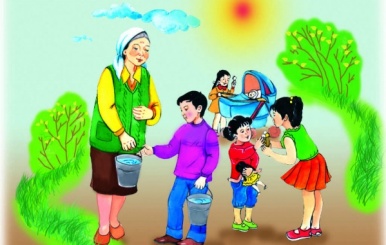 2-суретте балалар қайдан келе жатыр?Әжейге не болды?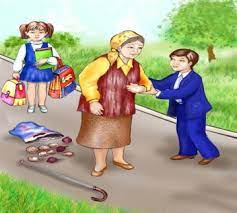 3-суретте ата мен бала туралы ойыңды айт.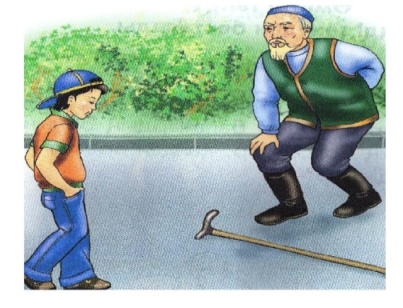 2-тапсырма:Дид  ойын: «Суреттер сөйлейді»Шарты:  Құстарға қамқорлық туралы өз ойын айту.Балалар нені көрді?Балалапан ұядан қалай түсіп кетті деп ойлайсың?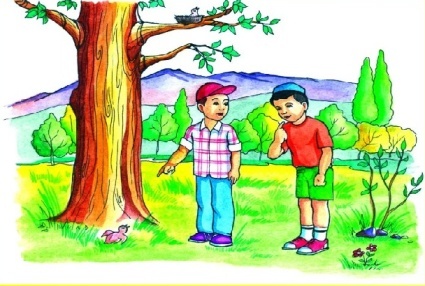 Балалар балапанға қандай қамқорлық жасап жатыр?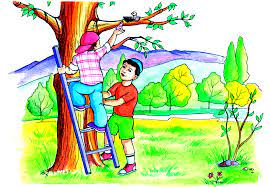 3- тапсырма:Дид  ойын:  «Табиғаттың досы кім?»Шарты:  Табиғатты қорғау туралы өз ойын айту.Суреттегі айырмашылықты өз ойыңмен айт.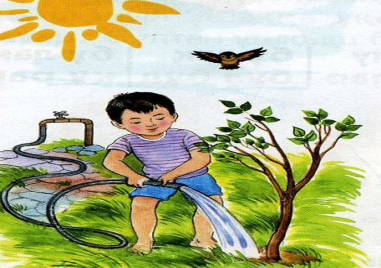 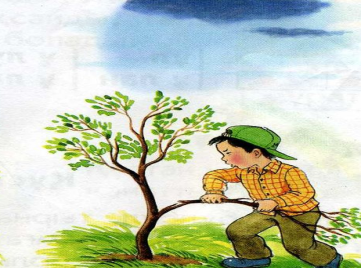 Миға шабул:
Дид ойын: «Не істеуге болмайды?»1.Үлкендердің алдынан.....(кесіп өтуге болмайды)2.Кішкентай баланы.....(жылатуға)3.Құстарды........(атуға болмайды)4.Қыз баланы.......( ренжітугеболмайды)5.. Досыңды....... (ренжітугеболмайды)Дид  ойын:  «Не істеукерек?»1.Үлкен кісіні.......(сыйлау керек)2.Үлкеннің тілін....(алу керек)3.Үлкендерге.....(сәлем беру керек)4.Кішілерді....(қамқорлау керек)5.Ата-ананың айтқанын.....(тілін алу,тындау керек)6.Көлікте өзіңнен үлкен адамға... (орын беру.)8. Абайсызда көршіңді немесе досыңды ренжітіп алсаң........(кешірім сұрау керек)Сендер  барлық тапсырманы жақсы орындадыңдар Осы тапсырмаларды телефонға түсіріп, мейрімділк еліндегі достарымызға жіберейік.Аудио дыбысРақмет достар, сендер бізге көмектестіңдер, біз енді достарымызға көмектесеміз.Қортынды:Атам маған әрқашанда,Кішіпейіл бол деген,Атасөзімсанамда,Жасыүлкенгежол беремСұрақ – жауапЖарайсыңдар балаларҚызығушылықты ояту.Ғажайыптар әлемі бізге сыйлық дайындап қойыпты.. сыйлықты тауып көрейік. Түстер бойынша топтарға бөлу.Дид  ойын: «Өз түсіңді тап»Шарты: Түстерді тапдап алады.
Төрт түсті топтарға бөлінген балалар бөлмені аралап жүріп, өздерінің қолдарындағы дөңгелектің түсіне байланысты жасырылған конвертті тауып алып, ішінде не (барын байқайды. Жасырылған конверттің ішінен әдептілікке (байланысты мазмұнды суреттер шығады. Ой дамыту. АҚТ технол жұмыс.
1 суретті әңгімелеуСуреттен бір қыз баланың таяқ таянған қарт кісіге қамқорлық көрсетіп, көшеден өтуге көмектесіп тұрғанын көріп тұрмыз. Бұл қыз өте қайырымды екен. Біз де осы қыз сияқты қайырым боламыз.Түйіндеу.
- Тамаша, балалар! біз көп жақсы істерді жасай білуге үйренеді екенбіз.2 суретпен жұмыс.Екінші суреттен табиғат аясында ағаштарға су құйып, гүлдердің түбін қопсытып жатқан бір топ балаларды көріп тұрмыз. Балаларға бірлесіп жұмыс істеген ұнаған сияқты. Олар өте көңілді. Біз де осы балалар сияқты айналамызға, табиғатқа қамқорлық көрсете аламыз.3 суретпен жұмыс
Бұл суреттен сүйіспеншілігі мол, бір-біріне ыстық ықыласпен, аялы сезіммен қарап отырған дастарқан басындағы отбасы мүшелерін байқадық4 суретпен жұмыс. «Мен де жақсы бала боламын»Мақсаты: балаларды жағымды істерге жұмылдыру Мысалы:
- Мен де атама орнынан тұруға көмектесемін.
- Мен де ініммен ойыншықтармен бөлісемін.
- Мен де үйдегі гүлге су құямын.
- Мен де ата-анамның айтқанын тыңдаймын.
- Мен де өз ойыншықтарымды шашпаймын.
Ғажайып сәтМына ғажайыптар әлемінің бізге дайындаған бірнеше сыйлықтары бар екен. - Бұл Бояу, кітап, пішіндер.- Балалар, бұл сыйлықтар бізге қандай көмек көрсете алады?
Ой балалар мына жерден карта тауып алдым.  Картадағы аялдамалардан қандай суреттерді көріп тұрсыңдар?
1-бет. Табиғат көрінісін бояу. Ол үшін бізге не көмектеседі. Әрине бояу. Дид ойын: «Кішкентай суретшілер»2-бет. Тақпақтар әлемі деп жазылған. Ол үшін бізге не көмектеседі? Кітап. Біз үйренген тақпақтарымызды айту керекпіз. Дид ойын: «Ақындар»3-бет. Әр түрлі үйлер құрастыру.Бізге пішіндер көмектеседі.Әр беттің тапсырмасын орындау.Дид ойын: «Құрлысшылар»Қортынды балаларды мадақтауҒажайып сәт. Қонаққа қуыршақтар – Сәуле мен Арман келеді.     Сәлеметсіздер ме! Қуыршақтар хат алып келеді.Педагог: Қараңдаршы, бізге хат келіпті (ішінде алдын ала салынған балалардың ата- аналарының суреті).Қандай керемет, мына суретте кім бар?Бала отбасы мүшелерінің фотосуреттерін тауып, олар туралы әңгімелейді.Дыбыстық жаттығу (айнамен орындалады).Ә-ә-ә – әже	Ә-ә-ә – әкеІ-і-і- ің-ің – сің-лі.Ой дамыту.Суретті сипатта. Отбасы мүшелері не істейді? Өз отбасың туралы әңгіме құра. «Ой шақыру» әдісі.   Суретпен жұмыс.  АҚТ технол Слайд– Суретте не көріп тұрсыңдар?-Суреттегі балаға ат қойыңдар.-Қай баланың ісі сендерге ұнады?– Осы суреттен не  байқадыңдар?-Қай балаға ұқсағың келеді?-Не үшін ол балаға ұқсайсың?Дид ойын: «Жақсы деген немене, жаман деген немене »Кітап бұрышына саяхатСуреттер қарау. Әдептілік туралы өз ойларын айту.Ой дамыту.М.Төрежановтың  «Қамқорлық» әңгімесін  оқып, түсіндіру.Ашық сұрақтар әдісіӘңгіме не туралы?-Нақысбек қандай іс істеді?-Оның істегені неге дұрыс деп ойлайсыңдар?-Назымбек Нақысбекке неге көмектеспеді?-Сендер олардың орныныда болсаңдар не істер едіңдер? Сергіту сәті.
Біз кішкентай баламыз,Өніп өсіп толамыз.Күнге қарай талпынып,Көкке қолды созамыз.Қанат қағып ұшамыз,Қарлығаштай самғаймыз. «Ыстық доп» әдісі   арқылы қорытындылау. «Кімнің іс-әрекеті саған ұнады?»Шығармашылық бұрышБалаларды топқа бөлу.1-топ:Жақсы әдеттерді Үлкен ағашқа жапсыруЖаман әдеттерді ағып жатқан суға жапсыру.2-топ:	Адамдарға пайдалы  табиғатты құрастыру.(орман, су, күн, гүл, құс) 3-Топ:Күн шуағымен мүсіндеу.Бәрі біргеЖылы-жылы жүзбенен Күлімдейін қарайын Жылы-жылы жүзбенен Жүрегімді сыйлайынБалаларды мадақтау.	Қызығушылықтарын ояту.АҚТ технологиясымен жұмыс. Әже шығады. Әңгімелесу.Қандай жылы, әдепті сөздерді білесіңдер?Әдепті балалар қандай болады?Әдептілік дегенді қалай түсінесіңдер? «Әдепті баламыз» өлеңіСыйлап үлкен ағаны
Сәлем берген баланы
Кім дейміз?
Әдепті екен бұл дейміз.
Кітап, дәптер, қаламы
Кір шалмаған баланы
Кім дейміз?
Ұқыпты екен бұл дейміз.
Таудай биік талабы
Жақсы оқитын баланы
Кім дейміз?
Үлгілі екен бұл дейміз.Сергіту сәті
Досым, досым жан досым,
Неге сонша шаршадың.
Кане ұста қолымнан,
Секір, секір, секірші,
Бір серігіп аларсың!Дид ойын: «Жалғастыр» 
Шарты: «Не істеуге болмайды?» жалғастырады.
1. Үлкендердің алдын -
2. Кішкене баланы -
3. Құстарды -
4. Қыз баланы -
5. Құстың ұясын -
6. Үйге жүгіріп –Дид  ойын: «Топтастыр»Шарты: Суреттерді құрастыру арқылы жақсы, жаман суреттерді топтастыруЫстық орындық Дид  ойын: «Әдепті сөздер»Балалар отырып бір біріне әдепті сөздер айтады.Қ. Мырзаалиев.«Не үшін керек» өлеңді мәнерлеп оқып беру.Екі құлақ не үшін керек?Жақсы сөзді есту үшін.Екі көзін не үшін керек?Жақсыларды көру үшін.Екі қолын не үшін керек?Еңбек ету үшін керек?Еңбек ету үшін керекЕкі аяқ не үшін керек?Отаңына қызмет ету үшін керек.Өлең мазмұны арқылы сұрақ –жауап.Шығармашылық топБалаларды топқа бөлуӨз еркімен жұмысҚрастыру, мүсіндеу, жапсыру Ғажайып сәт. Қонаққа қуыршақтар – Сәуле мен Арман келеді.    -Сәлеметсіздер ме?!Өткен тақырыпты қайталау. Ойын «Кім көп біледі?»Мазмұны: балалардың әрбір айтқан сөз, сөйлеміне фишка беріледі. Соңында фишкалар саналып, жеңімпазды анықталады.-Қандай мамандықтарды білесіңдер? (Ғарышкер, құрылысшы, сатушы, дәрігер) -Балабақшада кімдер жұмыс істейді? (Тәрбиеші, аспаз, мейірбике т.б)-Ата-аналарының кім болып істейтінін сұрайды. Сенің әкең кім болып жұмыс істейді? (Менің әкем – дәрігер).Педагог: Балалар, қандай сыпайы сөздер білесіңдер? Қазір бәріміз жағдаят шешейік. 1-жағдаят:Жанына екі баланы шығарып, екеуінің біреуіне ойыншық береді.-Досыңның ойыншығын сұрау үшін, оған қандай сыпайы сөз айтасың?Балалар жауап береді.  2-жағдаят: екі баланың біреуі екіншісіне ренжігені туралы.-Егер байқамай досыңды ренжітіп алсаң, оған не айтасың?-Мен кешірім сұраймын.-«Кешір» деген сөзді айтамын.-Дұрыс, сыпайы сөздерді жиі айтатын балаларды әдепті бала деп атайды.Ойын: «Ғажайып сөздер»-Сәлеметсіз бе?         -Өтінемін.         -Рақмет, рақ-мет.         -Кешіріңіз.Балалар жаңа сөздерді қайталайды.Дыбыстық жаттығу (айнамен орындалады).Ә- ә - ә - ә – ә – әәдеп-ті, әдепті. Ө -ө-ө-өөті- не-мін, өтінемін.І-і-і - ке-ші-і-р-і-і-ң-ң-і-і-з, кешіріңіз Дидактикалық ойын: «Не деу керек?»Шарты: Тақпақтарды тыңдап, назар аударамыз. Қай жауабы дұрыс?Апаң сенің базардан Алма сатып әкелді.Ең үлкенін, жақсысын Саған таңдап әперді.Не деп айтып жеу керек?«Рақмет, апа!» – деу керек. Балалар жүр көшеде,Естілді шу-айғай.Сен де шықтың досыңды, Қағып кеттің байқамай.Не деу керек?Жеке жұмыс жүргізу. Ойын «Сұраққа жауап бер».Сен әдепті баласың ба?Иә. Мен әдепті баламын.Досыңды ренжітсең, кешірім сұрайсың ба?Иә. Досымды ренжітсем, кешірім сұраймынШығармашылық топБалаларды топқа бөлу.1-топ: Әжеге көмектесу суретіСуреттеі құрастыр, өз ойыңды айт.2-топ: Көбелекті гүлге қондыр.Гүлге көбелектерді жапсыруӨз ойыңды айт.3-топ.Анама гүл сыйлаймынГүлді мүсіндеу.Не үшін сыйлайсың, өз ойыңды айтСеруенгедайындықКиіну: Серуенге шығу, балаларды біртіндеп киіндіру, киімдерінің дұрыс киілуін қадағалау, қатармен жүруге дағдыландыру.Киіну: Серуенге шығу, балаларды біртіндеп киіндіру, киімдерінің дұрыс киілуін қадағалау, қатармен жүруге дағдыландыру.Киіну: Серуенге шығу, балаларды біртіндеп киіндіру, киімдерінің дұрыс киілуін қадағалау, қатармен жүруге дағдыландыру.Киіну: Серуенге шығу, балаларды біртіндеп киіндіру, киімдерінің дұрыс киілуін қадағалау, қатармен жүруге дағдыландыру.Киіну: Серуенге шығу, балаларды біртіндеп киіндіру, киімдерінің дұрыс киілуін қадағалау, қатармен жүруге дағдыландыру.СеруенСеруен № 10Күнді бақылау.Серуен № 11  Құстарды  бақылау.Серуен № 12 Аула сыпырушы еңбегін бақылау.    Серуен № 17 Ауа райын бақылау.Серуен № 18Күннің көзін бақылау.СеруенКөктем серуен картотекасынанКөктем серуен картотекасынанКөктем серуен картотекасынанКөктем серуен картотекасынанКөктем серуен картотекасынанСеруеннен  оралуТазалық процедурасы.Қолдарын сабынмен жудыру,өз  сүлгілеріне  сүртінулерін  талап  ету, ұқыптылыққа, тазалыққа  тәрбиелеуБалаларға  реттілікпен киімдерін шешуі, өз сөрелеріне  киімін жинап таза ұстауды,  су болған  киімдерін тәрбиешіге  көрсетуге  үйрету.   Гигиеналық шараларын ұйымдастыру.  Түскі асқа дайындық.Тазалық процедурасы.Қолдарын сабынмен жудыру,өз  сүлгілеріне  сүртінулерін  талап  ету, ұқыптылыққа, тазалыққа  тәрбиелеуБалаларға  реттілікпен киімдерін шешуі, өз сөрелеріне  киімін жинап таза ұстауды,  су болған  киімдерін тәрбиешіге  көрсетуге  үйрету.   Гигиеналық шараларын ұйымдастыру.  Түскі асқа дайындық.Тазалық процедурасы.Қолдарын сабынмен жудыру,өз  сүлгілеріне  сүртінулерін  талап  ету, ұқыптылыққа, тазалыққа  тәрбиелеуБалаларға  реттілікпен киімдерін шешуі, өз сөрелеріне  киімін жинап таза ұстауды,  су болған  киімдерін тәрбиешіге  көрсетуге  үйрету.   Гигиеналық шараларын ұйымдастыру.  Түскі асқа дайындық.Тазалық процедурасы.Қолдарын сабынмен жудыру,өз  сүлгілеріне  сүртінулерін  талап  ету, ұқыптылыққа, тазалыққа  тәрбиелеуБалаларға  реттілікпен киімдерін шешуі, өз сөрелеріне  киімін жинап таза ұстауды,  су болған  киімдерін тәрбиешіге  көрсетуге  үйрету.   Гигиеналық шараларын ұйымдастыру.  Түскі асқа дайындық.Тазалық процедурасы.Қолдарын сабынмен жудыру,өз  сүлгілеріне  сүртінулерін  талап  ету, ұқыптылыққа, тазалыққа  тәрбиелеуБалаларға  реттілікпен киімдерін шешуі, өз сөрелеріне  киімін жинап таза ұстауды,  су болған  киімдерін тәрбиешіге  көрсетуге  үйрету.   Гигиеналық шараларын ұйымдастыру.  Түскі асқа дайындық.ТүскіасҰқыпты тамақтану дағдыларын,  ас құралдарын қолдану дағдыларын  жетілдіру. Тамақтану алдында мұқият жуынуды, тамақтану әдебін сақтап, асты аз-аздан алып, шусыз жеуді үйрету. Тамақтан соң ауыздарын шаюды қадағалауҰқыпты тамақтану дағдыларын,  ас құралдарын қолдану дағдыларын  жетілдіру. Тамақтану алдында мұқият жуынуды, тамақтану әдебін сақтап, асты аз-аздан алып, шусыз жеуді үйрету. Тамақтан соң ауыздарын шаюды қадағалауҰқыпты тамақтану дағдыларын,  ас құралдарын қолдану дағдыларын  жетілдіру. Тамақтану алдында мұқият жуынуды, тамақтану әдебін сақтап, асты аз-аздан алып, шусыз жеуді үйрету. Тамақтан соң ауыздарын шаюды қадағалауҰқыпты тамақтану дағдыларын,  ас құралдарын қолдану дағдыларын  жетілдіру. Тамақтану алдында мұқият жуынуды, тамақтану әдебін сақтап, асты аз-аздан алып, шусыз жеуді үйрету. Тамақтан соң ауыздарын шаюды қадағалауҰқыпты тамақтану дағдыларын,  ас құралдарын қолдану дағдыларын  жетілдіру. Тамақтану алдында мұқият жуынуды, тамақтану әдебін сақтап, асты аз-аздан алып, шусыз жеуді үйрету. Тамақтан соң ауыздарын шаюды қадағалауКүндізгіұйқыБіртіндеп ұйқыданояту, сауықтырушаралары№4   1. ОянуКөзіміз ашылдыҰйқымыз басылдыДем алдық ұйықтадықШаттанып ойнайық.№5  1. ОянуОянайық балаларМаған тезірек қарандарШапалақты  ұрайықОрнымыздан   тұрайық.            №3Көзіміздізді ашайықБойымызды жазайықҚолмен көзді ұқалапСозылып бір алайық.№61. ОянуБалалар тұрайықКөзімізді ашайықҚолымызды созыпШынығып бір алайық.№81. ОятуҰйқыдан біз тұрамызКөзімізді ашамызЖан-жағымызға  қарайықТөсектен біз тарайықБіртіндеп ұйқыданояту, сауықтырушараларыҰйқы  ашар жаттығу картотекасынанҰйқы  ашар жаттығу картотекасынанҰйқы  ашар жаттығу картотекасынанҰйқы  ашар жаттығу картотекасынанҰйқы  ашар жаттығу картотекасынанБесінасҚолдарын сабындап жуып, өз сүлгілеріне сүрту,  ұқыпты тамақтану дағдыларын, тамақтану әдебін дұрыс сақтай білуге  дағдыландыру.Қолдарын сабындап жуып, өз сүлгілеріне сүрту,  ұқыпты тамақтану дағдыларын, тамақтану әдебін дұрыс сақтай білуге  дағдыландыру.Қолдарын сабындап жуып, өз сүлгілеріне сүрту,  ұқыпты тамақтану дағдыларын, тамақтану әдебін дұрыс сақтай білуге  дағдыландыру.Қолдарын сабындап жуып, өз сүлгілеріне сүрту,  ұқыпты тамақтану дағдыларын, тамақтану әдебін дұрыс сақтай білуге  дағдыландыру.Қолдарын сабындап жуып, өз сүлгілеріне сүрту,  ұқыпты тамақтану дағдыларын, тамақтану әдебін дұрыс сақтай білуге  дағдыландыру.Балалардың дербес әрекеті(баяу қимылды ойындар,үстелүсті ойындары,бейнелеуәрекеті,кітаптарқарау және тағы басқаәрекеттер)Дидойын? «Сөйлемді жалға»    Мақсаты: адамның белгілі бір кәсібіне байланысты сөздер мен сөз тіркестерін пайдаланып сөйлемдерді аяқтай білуге ​​дағдыландыру.Аспаз ... тазартады (балық, көкөністер, ыдыс-аяқтар ...)Кір жуушы ... (орамал, төсек-орын, халаттар ...) жуады.Тәрбиеші  таңертең балалармен ... (жаттығулар жасайды, таңғы ас ішеді, сабақ жүргізеді ...)Қыста аулада сыпырушы ... (қар күректейді, аумақтарды тазартады, жолдарға құм себеді ...) т.б.Дид ойын: «Кім тапқыр»Балаларды топқа бөлу1-топқа жұмбақӨскен шашты жаратпайтын,
Қайшысы бар жалақтайтын.(Шаштараз)2-топқа жұмбақҚалпағы ақ қарасаң,Дәрігер емес, бірақ ол.Дәм мәзірін қаласаң,Алға ұсынып тұрады ол.(аспаз)3-топқа жұмбақЖол қозғалысы ережелерін біледіОның досы бар – бағдаршам.Бағдаршаммен жүреді, Ережесін жаттаған(Жүргізуші)Әр топ өз жұмбағы бойынша осы мамандықтардың құралдарын мүсіндеу.Сюжеттік рольдік ойын:  «Жүргізуші», «Аспаз», «Шаштараз»Көңілді шеңбер «Дос болайық бәріміз»Армысың досым,
Кел, маған қосыл.
(Қолмен шақырады).
Алақанға салып алақан,
Шеңберге бірге тұрайық.
(Қолдарын ұстайды).
Жер шарындай айналып
Әлемге жарық, ұқсайық.
(Айналады).
Қолымызды көтеріп,
Күннің нұрын алайық.
(Қолдарын көкке созады).
Ортамызда күн нұры,
Құшаққа оны алайық.
(Құшақтасады).
Барлығы хормен:
Шаттанамыз бәріміз,
Өміріміз көңілді.
Мәңгілік достықпен
Мақтанамыз бәріміз!Ыстық орындық әдісі.Бір балаға орындыққа отырады. Сол балаға дос туралы сұрақтар қояды.– Сенің досың кім?
– Сен кіммен дос болғың келеді?Ойын бұрышындағы сурет альбомдар  қарау. Көңілді жаттығу «Достар»МузыкаменДид ойын: «Досыма арналған гүл»Балалар біз доспыз бір-бірімізге гүл жасап  сыйлайық.Шығармашылық бұрышКартонға салынған гүл суретінің үстіне ермексазды жағу арқылы түрлі-түсті гүл  мүсіндеу.Түсіндіру: Ермексазды алақанда жұмсарту, созу, жағу әдістерін үйрету.Бақылау, қадағалау.Дайын гүлді бір-біріне сыйлау.Ғажайып сәт.
Есік қағылады. Топқа бауырсақ кіреді
Сәлеметсіңдер ме, балалар, мен атам мен апамнан ойнап жүріп адасып қалдым, сендерден көмек сұрап келдім.
- Балалар, бауырсақ  ертегісін білесіңдер ме?
- Бауырсаққа кімдер кездеседі?
Сендер бауырсаққа көмектесу үшін осы кейіпкерлердің әр түрлі тапсырмалары бар екен. Сол тапсырмаларды орындасаңдар ғана бауырсақ атасымен апасын таба алады.Ой қозғау.
Бауырсаққа бірінші не кездеседі.
1. Қоян.Қоянның тапсырмасы. Дид ойын: «Ойыншықтар сөйлейді» Ойыншықтарға сөйлем құрау.2. Қасқар:  Дид  ойын:  «Кім жылдам»Шарты: Ойыншықтарды көрсеткенде олардың аттарын жылдам айту керек.
3. Аю:Маған мына корзинама ойыншықтарды жапсырып беріңдер, осы корзинамен құлпынай теруге барамын, достарыма көрсетемін.Жапсыру.Балаларды топқа бөлу.1-топ.Сары корзинаға допты жапсыру2-топ.Қызыл корзинаға шелекті жапсыру3-топ.Көк корзинаға машинаны жапсыру.Тақпақ ОйыншықтарБекітуБіздер де бар қуыршақБұзау, қозы ,құлыншықОйыншықтар тыңдайдыЕмес олар ұрыншақЖұмбақтар сыры.Тәулік бөліктері.Дид  ойын: «Бұл қай кезде болады» Тәулік бөліктері туралы. Ұйқымыздан тұрамызБеті-қолды жуамызӘкемізге ереміз,Бақшамызға келемізБұл қай кез болады балалар? (таңертең)Сабақ оқып, ойын ойнап,Серуендеп қайтамынТамағымды ішіпТүсте ұйықтап жатамын. (Күндіз)Біз тәртіпті баламызСабақты да оқимызСеруенге шығамыз,қыдырамызБұл қай кез? (Түс)Ұйқыдан тұрып,беті- қолды жуыпТөсекті жинап тазалықты сақтап,Таза ауа жұтып,кешкісін үйге қайтамынБұл қай кез? (Бесін)· Күн батады қызарып,Мамамызды күтемізБұл қай кез? (Кеш)-Ал енді балалар, тәулікті ретімен атап көрейікші. Таңертең, күндіз,түс, бесін,кеш, түнДид ойын: «Жасырынған пішіндер»Ойын шарты: Суретке қарап,затттардың қай бөлігі қай пішінге ұқсайтынын табу керек.Сызық арқылы түстерді  қос.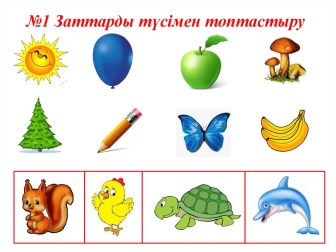 Жұмбақ жасыру.1.Гүл ұшып гүлге қонады,Гүл бақшам гүлге толады. ( Көбелек )  2.Қарайып ұшты қарғадай,  Бармаған жері қалмады-ай. Жерге түсті, ін қазды, Аяғымен тырмалай. ( Қоңыз )  3.Таңертеңнен ыжылдап ж-ж-ж, Гүлден-гүлге қонақтап. Тынбай ұшар, Бал жинар.                               (Ара) 4.Шырылдаған дауысы Естілер тек жазда: шыр-шыр. Шөп ішінде секіріп, Шыр-шыр еткен жəндікті Білесің бе, балақан?  (Шегіртке)БалаларменжекежұмысТақпақ жаттау.Мен дәрігер боламын,
Бәрін емдеп жазамын.
Адамдарды құрметтеп,
Бәріне ие боламын.«Менің досым» ТақпақКүнде бірге жүреміз,
Бірге ойнап күлеміз.
Бірімізге –біріміз
Көмектесіп жүреміз.Тақпақ : ОйыншықІші толы бөлменің
Ойыншығым мол менің,
Босқа тізіп қоймайық,
Келе ғой, дос, ойнайықКарандашпен үйдің суретін саладыруОйын: «Түстерін сәйкестендір»
Шарты: суреттегі түрлі түсті үйлерге пішіндерді түстеріне қарай орналастыру.Балалар пішіндерді түстерін ажырата отырып үйлерге орналастырады.Серуенгедайындық    Серуенге шығу туралы балаларға  түсіндіру  жұмыстары.  Киімдерін  дұрыс кие білуге  үйрету.  Аяқ киімнің оң солын түсіндіру. Серуенге шығу. Балалардың киіну реттілігін бақылау, киінгенде түймелерін қадап, аяқ киімінің бауын байлауды , киіміндегі олқылықтарды жөндеуді қадағалау. Киім шкафтарын таза ұстау және жинау         Серуенге шығу туралы балаларға  түсіндіру  жұмыстары.  Киімдерін  дұрыс кие білуге  үйрету.  Аяқ киімнің оң солын түсіндіру. Серуенге шығу. Балалардың киіну реттілігін бақылау, киінгенде түймелерін қадап, аяқ киімінің бауын байлауды , киіміндегі олқылықтарды жөндеуді қадағалау. Киім шкафтарын таза ұстау және жинау         Серуенге шығу туралы балаларға  түсіндіру  жұмыстары.  Киімдерін  дұрыс кие білуге  үйрету.  Аяқ киімнің оң солын түсіндіру. Серуенге шығу. Балалардың киіну реттілігін бақылау, киінгенде түймелерін қадап, аяқ киімінің бауын байлауды , киіміндегі олқылықтарды жөндеуді қадағалау. Киім шкафтарын таза ұстау және жинау         Серуенге шығу туралы балаларға  түсіндіру  жұмыстары.  Киімдерін  дұрыс кие білуге  үйрету.  Аяқ киімнің оң солын түсіндіру. Серуенге шығу. Балалардың киіну реттілігін бақылау, киінгенде түймелерін қадап, аяқ киімінің бауын байлауды , киіміндегі олқылықтарды жөндеуді қадағалау. Киім шкафтарын таза ұстау және жинау         Серуенге шығу туралы балаларға  түсіндіру  жұмыстары.  Киімдерін  дұрыс кие білуге  үйрету.  Аяқ киімнің оң солын түсіндіру. Серуенге шығу. Балалардың киіну реттілігін бақылау, киінгенде түймелерін қадап, аяқ киімінің бауын байлауды , киіміндегі олқылықтарды жөндеуді қадағалау. Киім шкафтарын таза ұстау және жинау     СеруенСеруен № 10Күнді бақылау.Серуен № 11  Құстарды  бақылау.Серуен № 12 Аула сыпырушы еңбегін бақылау.    Серуен № 17 Ауа райын бақылау.Серуен № 18Күннің көзін бақылау.СеруенТаңғы серуенді бекіту.Таңғы серуенді бекіту.Таңғы серуенді бекіту.Таңғы серуенді бекіту.Таңғы серуенді бекіту.БалалардыңүйгеқайтуыАта аналармен балалардың төлем ақысы  туралы, балалардың тазалығы туралы, балалардың тәртібі туралы  жеке әңгімелесу.Ата – аналарға балалармен үйде жеке жұмыс түрлерін мысалы суретті әдемі жапсыруға үйретуін есеру және кеңес беру.Балалардың үйге қайтуы.Балалардың ауа-райына сәйкес киіндіру туралы әңгімелеу.Балалардың тәртібі жайлы әңгімелеу.Төлем ақыларын уақытымен төлеуін айтуБалалардың үйге қайтуы..Балалардың сұранып үйге қайтуыАна – аналармен әңгімелесу. Балаланы балалабақшаға уақытында әкеулерін ескерту.Ана – аналармен әңгімелесу. Баланың бүгінгі жетістігі туралы әңгімелеу.Күн  тәртібінің үлгісіДүйсенбі Сейсенбі     Сәрсенбі     СәрсенбіБейсенбіЖұмаБалалардықабылдауБалалардың көңіл-күйін бақылау.дене  қызуын өлшеп тазалықтарын тексеру. Арнайы журналға тіркеу. Мәдени- гигиеналық шараның орындалуын  қадағалау. Медбике, психологпен бірлескен жұмыс.Балалардың көңіл-күйін бақылау.дене  қызуын өлшеп тазалықтарын тексеру. Арнайы журналға тіркеу. Мәдени- гигиеналық шараның орындалуын  қадағалау. Медбике, психологпен бірлескен жұмыс.Балалардың көңіл-күйін бақылау.дене  қызуын өлшеп тазалықтарын тексеру. Арнайы журналға тіркеу. Мәдени- гигиеналық шараның орындалуын  қадағалау. Медбике, психологпен бірлескен жұмыс.Балалардың көңіл-күйін бақылау.дене  қызуын өлшеп тазалықтарын тексеру. Арнайы журналға тіркеу. Мәдени- гигиеналық шараның орындалуын  қадағалау. Медбике, психологпен бірлескен жұмыс.Балалардың көңіл-күйін бақылау.дене  қызуын өлшеп тазалықтарын тексеру. Арнайы журналға тіркеу. Мәдени- гигиеналық шараның орындалуын  қадағалау. Медбике, психологпен бірлескен жұмыс.Балалардың көңіл-күйін бақылау.дене  қызуын өлшеп тазалықтарын тексеру. Арнайы журналға тіркеу. Мәдени- гигиеналық шараның орындалуын  қадағалау. Медбике, психологпен бірлескен жұмыс.Ата-аналарменәңгімелесу,кеңес беру«Балалардың демалыс күндерін қалай, қайда өткізгендері жайлы» әңгімелесу.Ата-аналараға ертеңгілік жаттығуға балаларды үлгертіп әкелулерін ата-аналарға түсіндіру«Балалардың демалыс күндерін қалай, қайда өткізгендері жайлы» әңгімелесу.Ата-аналараға ертеңгілік жаттығуға балаларды үлгертіп әкелулерін ата-аналарға түсіндіру«Балалардың демалыс күндерін қалай, қайда өткізгендері жайлы» әңгімелесу.Ата-аналараға ертеңгілік жаттығуға балаларды үлгертіп әкелулерін ата-аналарға түсіндіру«Балалардың демалыс күндерін қалай, қайда өткізгендері жайлы» әңгімелесу.Ата-аналараға ертеңгілік жаттығуға балаларды үлгертіп әкелулерін ата-аналарға түсіндіру«Балалардың демалыс күндерін қалай, қайда өткізгендері жайлы» әңгімелесу.Ата-аналараға ертеңгілік жаттығуға балаларды үлгертіп әкелулерін ата-аналарға түсіндіру«Балалардың демалыс күндерін қалай, қайда өткізгендері жайлы» әңгімелесу.Ата-аналараға ертеңгілік жаттығуға балаларды үлгертіп әкелулерін ата-аналарға түсіндіруБалалардың дербес әрекеті (баяу қимылды ойындар,үстел үсті ойындары,Бейнелеу әрекеті, кітаптар қарау және тағы басқаәрекеттерКартотека №2Дид  ойын: «Не қайда тұрады?»Мақсаты:  Ойын арқылы жануарларды өз мекеніне орналастыра алады.Картотека №9Дид  ойын:  «Қай жануар артық» 
Мақсаты:  Берілген суреттен артық жануарды тауып, сипаттап айта алады.Картотека №13«Қайсысы  қайда  тіршілік  етеді?»   Ойын  шарты:  әр  түрлі  аңдар,  құстарды  көрсетіп,  олардың  қайда  өмір  сүретінің  сұрайды.  Олардың  неменқоректенетінің  айтқызады.  Картотека №13«Қайсысы  қайда  тіршілік  етеді?»   Ойын  шарты:  әр  түрлі  аңдар,  құстарды  көрсетіп,  олардың  қайда  өмір  сүретінің  сұрайды.  Олардың  неменқоректенетінің  айтқызады.  Картотека № 16«Үй  жануарларыОйын  шарты:  балаларға  үй  жануарларының  суреттері таратылып  беріледі. Олардың  қалай  аталатынын,  қалай  дыбыстайтынын,қалай  күтуге  болатынын  айтқызады. Картотека №17«Сөйлемді  жалғастыр»  Ойын  шарты: бір  бала  сөйлемнің  басын  бастайды,  басқа балалар сөйлемді  баяқтауы  керек. Балалардың дербес әрекеті (баяу қимылды ойындар,үстел үсті ойындары,Бейнелеу әрекеті, кітаптар қарау және тағы басқаәрекеттеркоммуникативтік дағдыларды дамыту картотекасынанкоммуникативтік дағдыларды дамыту картотекасынанкоммуникативтік дағдыларды дамыту картотекасынанкоммуникативтік дағдыларды дамыту картотекасынанкоммуникативтік дағдыларды дамыту картотекасынанкоммуникативтік дағдыларды дамыту картотекасынанТаңертенгіжаттығу  Мамыр   айының 3- аптасына  арналған таңғы жаттығу кешені. Жаттығу кешені қосымша тіркелгенМақсаты: Жалпы  даму жаттығуларын дұрыс жасай отырып, баланың қимыл-қозғалысын шыңдау  Мамыр   айының 3- аптасына  арналған таңғы жаттығу кешені. Жаттығу кешені қосымша тіркелгенМақсаты: Жалпы  даму жаттығуларын дұрыс жасай отырып, баланың қимыл-қозғалысын шыңдау  Мамыр   айының 3- аптасына  арналған таңғы жаттығу кешені. Жаттығу кешені қосымша тіркелгенМақсаты: Жалпы  даму жаттығуларын дұрыс жасай отырып, баланың қимыл-қозғалысын шыңдау  Мамыр   айының 3- аптасына  арналған таңғы жаттығу кешені. Жаттығу кешені қосымша тіркелгенМақсаты: Жалпы  даму жаттығуларын дұрыс жасай отырып, баланың қимыл-қозғалысын шыңдау  Мамыр   айының 3- аптасына  арналған таңғы жаттығу кешені. Жаттығу кешені қосымша тіркелгенМақсаты: Жалпы  даму жаттығуларын дұрыс жасай отырып, баланың қимыл-қозғалысын шыңдау  Мамыр   айының 3- аптасына  арналған таңғы жаттығу кешені. Жаттығу кешені қосымша тіркелгенМақсаты: Жалпы  даму жаттығуларын дұрыс жасай отырып, баланың қимыл-қозғалысын шыңдауТаңғыасБалалардың беті қолын жуып, таңғы асқа отыру. Ас ішу мәдениетімен таныстырып отыру. Қасық, шанышқыны дұрыс пайдалануды үйрету. Асты сөйлемей ішу. Астан соң беті – қолды жуу.Балалардың беті қолын жуып, таңғы асқа отыру. Ас ішу мәдениетімен таныстырып отыру. Қасық, шанышқыны дұрыс пайдалануды үйрету. Асты сөйлемей ішу. Астан соң беті – қолды жуу.Балалардың беті қолын жуып, таңғы асқа отыру. Ас ішу мәдениетімен таныстырып отыру. Қасық, шанышқыны дұрыс пайдалануды үйрету. Асты сөйлемей ішу. Астан соң беті – қолды жуу.Балалардың беті қолын жуып, таңғы асқа отыру. Ас ішу мәдениетімен таныстырып отыру. Қасық, шанышқыны дұрыс пайдалануды үйрету. Асты сөйлемей ішу. Астан соң беті – қолды жуу.Балалардың беті қолын жуып, таңғы асқа отыру. Ас ішу мәдениетімен таныстырып отыру. Қасық, шанышқыны дұрыс пайдалануды үйрету. Асты сөйлемей ішу. Астан соң беті – қолды жуу.Балалардың беті қолын жуып, таңғы асқа отыру. Ас ішу мәдениетімен таныстырып отыру. Қасық, шанышқыны дұрыс пайдалануды үйрету. Асты сөйлемей ішу. Астан соң беті – қолды жуу.Ұйымдастырылғаніс-әрекеткедайындықОтбасында гүліміз,Көңілді өтер күніміз.«Қайырлы таң!» деп айтамыз,Бір болып кеште қайтамыз.Кәне, кәне тұрайық,Үлкен шеңбер құрайық.Тұрсақ егер шеңберге,Алақанды ұрайық Кәне, кәне тұрайық,Үлкен шеңбер құрайық.Тұрсақ егер шеңберге,Алақанды ұрайық Ерте тұрып күнде менТереземді ашамын.
Сәлем деймін күнге мен
Шаттық әнге саламын.Кел, балалар, күлейік,
Күлкіменен түлейік!
Қабақ түйген не керек,
Көңілді боп жүрейік!
Кел, балалар, күлейік!
Күлкіменен түлейік!
Күлкі көңіл ашады,
Күліп өмір сүрейік!Білім  беру ұйымының кестесі бойыншаұйымдастырылғаніс-әрекет.Дид ойын: «Мен қандаймын?» Жүргізілу барысы: -Егер сен ерте тұрғанда жыламай тұрсаң оң қолыңды көтер.-Егер сен жылап тұрсаң сол қолыңды көтер.-Егер сен өтірік айтпайтын болсаң оң қолыңды көтер.-Егер саған балабақша ұнаса оң қолыңды көтер.-Егер сен топтағы достарыңды ұнатсаң қол соқ.Ой дамыту.Суретпен жұмыс:Дид ойын:  «Темперамент»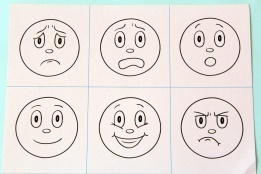 Шарты: АКТ арқылы  төрт түрлі суретті бақылайды. Суретте әр түрлі темпераменттегі көріністер берілген. Балалар  өздерінің түсініктері бойынша сипаттайды. Микрафон әдісі«Менің жағымды – жағымсыз жақтарым»Сергіту сәті.Бас, иық ,тізе, саусақ,Бас , иық,тізе, саусақ,Саусақ, саусақ,саусақ.(саусақпен сартылдату)Бас, иық ,тізе, саусақ,Бас , иық,тізе, саусақ,Көз ,мұрын ,көз , мұрын,Құлақ, ерін, құлақ, ерін,(Жылдамдатып тез тез қайталау)Алдарына берілген смайликтерге бүгінгі көңіл-күйлерін бейнелету.Балаларды мадақтау.Таңғажайып сәт.Салауат атайдан хат келу.хатты оқуҚымбатты балалар сендер денсаулықтарың мықты болу үшін не істеу керек екенін білесіңдер ме?  Шынығу керек?Жақсы тамақтану керек.Дәрумендер жеу керек.Ой дамыту  Дәрумендерді топқа бөлу.1-топ А және В дәруменіБіз  балықта, картопта, асбұршақта, сиыр етінде, жаңғақта, нан өнімдерінде боламын. Бұл В дәруменін жеп өскен баланың ішкі құрылыстары, жүйке жолдары, қан айналымдары күшейіп жақсы жүгіретін боласыздар.Дид ойын:  «Дәруменді ата»Шарты: Көрсетілген суретте қандай дәрумен бар екенін атау.2-топ С дәрумені  Мен С дәруменімін. Мен орамжапырақта, алмада, лимонда, апельсинде, алмұртта боламын. Мені жеп өскен бала мықты, батыр болады. Ешқандай микробтар жоламайды. Балалар біз сендерге керекпіз. Денсаулықтарың мықты болып өсу үшін біздермен дос болыңдар.3-топ Д дәрумені  Мен Д дәруменімін.  Мен жұмыртқада, балықтың майында, сүт тағамдарында, яғни ірімшікте, қаймақта боламын. Мені жеп өскен баланың сүйегі мықты болады. Қалай иілсеңдер де сүйектерің мықты болып өседі.Дид ойын:  «Пайдалы және зиянды заттар»Шарты: Суреттерден пайдалы және зиянды заттарды ажыратып жинақтау.               Ой қозғауДәрумендер  неде  болады? атау-Дәрумендер не үшін керек екен?Үйдегі күн тәртібіңді ата?Таңертең жаттығу жасайсыңдар ма?Жеміс- көкөністерді жуып жейсіңдер ма?Осы кеңестеріорындауқолымызданкелема?Қортынды Балаларды мадақтау.Таңғажайып сәт.Салауат атайдан хат келу.хатты оқуҚымбатты балалар сендер денсаулықтарың мықты болу үшін не істеу керек екенін білесіңдер ме?  Шынығу керек?Жақсы тамақтану керек.Дәрумендер жеу керек.Ой дамыту  Дәрумендерді топқа бөлу.1-топ А және В дәруменіБіз  балықта, картопта, асбұршақта, сиыр етінде, жаңғақта, нан өнімдерінде боламын. Бұл В дәруменін жеп өскен баланың ішкі құрылыстары, жүйке жолдары, қан айналымдары күшейіп жақсы жүгіретін боласыздар.Дид ойын:  «Дәруменді ата»Шарты: Көрсетілген суретте қандай дәрумен бар екенін атау.2-топ С дәрумені  Мен С дәруменімін. Мен орамжапырақта, алмада, лимонда, апельсинде, алмұртта боламын. Мені жеп өскен бала мықты, батыр болады. Ешқандай микробтар жоламайды. Балалар біз сендерге керекпіз. Денсаулықтарың мықты болып өсу үшін біздермен дос болыңдар.3-топ Д дәрумені  Мен Д дәруменімін.  Мен жұмыртқада, балықтың майында, сүт тағамдарында, яғни ірімшікте, қаймақта боламын. Мені жеп өскен баланың сүйегі мықты болады. Қалай иілсеңдер де сүйектерің мықты болып өседі.Дид ойын:  «Пайдалы және зиянды заттар»Шарты: Суреттерден пайдалы және зиянды заттарды ажыратып жинақтау.               Ой қозғауДәрумендер  неде  болады? атау-Дәрумендер не үшін керек екен?Үйдегі күн тәртібіңді ата?Таңертең жаттығу жасайсыңдар ма?Жеміс- көкөністерді жуып жейсіңдер ма?Осы кеңестеріорындауқолымызданкелема?Қортынды Балаларды мадақтау.Таңғажайып сәт.Жалқаубектің  қонаққа келуі.Сұрақ- жауап.Жалқаубектің  не болған?- Көңілсіз     -Үсті лас-Сумкасын көтере  алмай  сүйреп жүр.         Қандай көмек береміз?Қызығушылықты оятуЖұмбақ жасыру.Ерте мен күнде сен,Қолыңа сүйкесеңКетіп кір ласыңТап – таза боласынБұл не?Шомылған баланыАймалап алады.Сүртеді қолыңдыСүртеді бетіңдіБұл не?Балаларды топқа бөлу1-топ «ТАЗАЛЫҚ»Дид ойын:  «Бұл бала қай, қай бала?            
Қарашы үстіне,
Бір кіршік түстіме көзіңе
Тап-таза ақ қаздай
Киімі мұнтаздай
Жарайсың балақай
Дейміз біз мадақтай            Салыстыру-Анау бала,  Бетін қара, Кір қожалақ,  қап-қараТырнағы өскен, Шашы көптен Алынбаспты –ау масқараСұрақ –жауапОсындай бала болмас үшін не істеу керек?Дид ойын:  «Тазалықтың достары»Шарты: Тазалық заттарын жинау.(сүлгі, сабын...)2-топ. «ТАҒАМДАР»Ой дамыту.  АҚТ технологиясыСуретпен жұмысПайдалы тағам түрлерімен таныстыру. Дид ойын:  «Жемістер мен көкөністерді жинау»Шарты: Екі себетке көкөністер мен жемістерді жинау.ҚортындыБалаларды мадақтау.        Миға щабуылБалалар қазір қандай жыл мезгілі?Сұрақ жауап.-Танертең тұрғанда не істейміз?-Таңертеңгілік жаттығу не үшін қажет?-Қандай жаттығу жасайсыңдар? Кім көрсетеді?Дид ойын: «Мен ептімін»Шарты: Жаттығуды жасалуын көрсетеді.Деніміз сау болу үшін не істеуіміз керек?Ал ауырып қалған жағдайда не істейміз?Мадақтау.Дид ойын:  «Күн және түн»Шарты:  «Күн» белгісін бергенде, балалар күледі, жүгіреді, секіреді.  Ал «Түн» белгісін бергенде, қозғалыстарын тыйып, бәрі «ұйықтайды» Тақпақ жаттау.  «Еңбек»Қырға шықсаң өрлеп,
Мұның аты - Еңбек.
Кесте тіксең зерлеп,
Мұның аты - Еңбек.
Гүл отырғызсаң терлеп,
Мұның аты - Еңбек.
Қиындықтың бәрін,
Еңбек қана жеңбек.Саяхаттан қайту.Қортынды Сұрақ –жауап.Балаларды мадақтау.Тосын сәт.  Айгүл қуыршақ келеді.Балалардан көмек сұрайды.Дәрігердің жазған қағазын жоғалтып алдым,онда пайдалы дәрумендер туралы жазған еді,енді сендерден көмек сұрап келдім.Маған пайдалы дәрумендер неде бар екенің айтып беріңдерші? Балалар көмектесеміз бе?Слайд: «Суретпен жұмыс»Балалар мына суретте не көріп тұрсыңдар?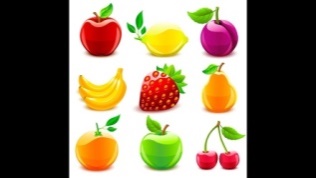 Бір сөзбен айтқанда бұларды нелер дейміз?Ал,мына суретте не көріп тұрсыңдар?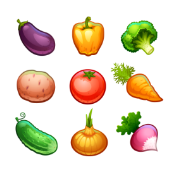 Оларды бір сөзбен айтқанда нелер дейміз?                                                                                         Балалар біз дәрумендерді қайдан аламыз?      4.Дәруменнің пайдасы.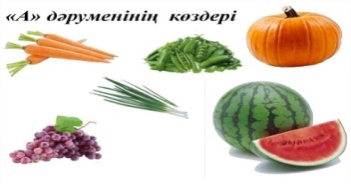 Дәрумендердің А,В,С, Д, Е деген түрлері болады. Оларды біз күнделікті ішіп жүрген тағамдарымыздан кездестіреміз.  Мысалы: «А» дәрумені:  қызыл бұрышта, сарымсақта, қызанақта бар. «В» дәрумені: қиярда, қырыққабатта, сәбізде кездеседі екен. «С» дәрумені қарақатта, лимонда, мандаринде кездеседі. «Д» дәрумені: алмада, алмұртта, пиязда, жүзімде . Осы дәрумендерді көп жесеңдер суыққа төзімді боласыңдар, сүйектерің қатаяды, бұлшық еттеріңе күш береді.5.Сергіту сәтіДид ойын: «Пайдалы және зиянды тағамдар»Шарты:Пайдалы тағамдарды себетке жинаймыз,ал денсаулығымызға кері әсерін тигізетін тағамдарды қоқыс шелегіне жинаймыз.Қорытынды.Рахмет, балалар! Сендер тапсырманың барлығын жақсы орындадыңдар.Балаларды мадақтап,жұлдызшалар беру.Серуенге дайындықКиіну: Серуенге шығу, балаларды біртіндеп киіндіру, киімдерінің дұрыс киілуін қадағалау, қатармен жүруге дағдыландыру.Киіну: Серуенге шығу, балаларды біртіндеп киіндіру, киімдерінің дұрыс киілуін қадағалау, қатармен жүруге дағдыландыру.Киіну: Серуенге шығу, балаларды біртіндеп киіндіру, киімдерінің дұрыс киілуін қадағалау, қатармен жүруге дағдыландыру.Киіну: Серуенге шығу, балаларды біртіндеп киіндіру, киімдерінің дұрыс киілуін қадағалау, қатармен жүруге дағдыландыру.Киіну: Серуенге шығу, балаларды біртіндеп киіндіру, киімдерінің дұрыс киілуін қадағалау, қатармен жүруге дағдыландыру.Киіну: Серуенге шығу, балаларды біртіндеп киіндіру, киімдерінің дұрыс киілуін қадағалау, қатармен жүруге дағдыландыру.СеруенСеруен № 3Қараторғайды бақылауСеруен  № 4 Жәндіктердің алғашқы жандануын бақылауСеруен № 5 Ауа райын бақылауСеруен № 5 Ауа райын бақылауСеруен № 7 Құстарды бақылау. Серуен № 9 Күннің көзін бақылау.Серуен                                   Көктем серуен картотекасынан                                   Көктем серуен картотекасынан                                   Көктем серуен картотекасынан                                   Көктем серуен картотекасынан                                   Көктем серуен картотекасынан                                   Көктем серуен картотекасынанСеруенненоралуТүскіасҰқыпты тамақтану дағдыларын,  ас құралдарын қолдану дағдыларын  жетілдіру. Тамақтану алдында мұқият жуынуды, тамақтану әдебін сақтап, асты аз-аздан алып, шусыз жеуді үйрету. Тамақтан соң ауыздарын шаюды қадағалауҰқыпты тамақтану дағдыларын,  ас құралдарын қолдану дағдыларын  жетілдіру. Тамақтану алдында мұқият жуынуды, тамақтану әдебін сақтап, асты аз-аздан алып, шусыз жеуді үйрету. Тамақтан соң ауыздарын шаюды қадағалауҰқыпты тамақтану дағдыларын,  ас құралдарын қолдану дағдыларын  жетілдіру. Тамақтану алдында мұқият жуынуды, тамақтану әдебін сақтап, асты аз-аздан алып, шусыз жеуді үйрету. Тамақтан соң ауыздарын шаюды қадағалауҰқыпты тамақтану дағдыларын,  ас құралдарын қолдану дағдыларын  жетілдіру. Тамақтану алдында мұқият жуынуды, тамақтану әдебін сақтап, асты аз-аздан алып, шусыз жеуді үйрету. Тамақтан соң ауыздарын шаюды қадағалауҰқыпты тамақтану дағдыларын,  ас құралдарын қолдану дағдыларын  жетілдіру. Тамақтану алдында мұқият жуынуды, тамақтану әдебін сақтап, асты аз-аздан алып, шусыз жеуді үйрету. Тамақтан соң ауыздарын шаюды қадағалауҰқыпты тамақтану дағдыларын,  ас құралдарын қолдану дағдыларын  жетілдіру. Тамақтану алдында мұқият жуынуды, тамақтану әдебін сақтап, асты аз-аздан алып, шусыз жеуді үйрету. Тамақтан соң ауыздарын шаюды қадағалауКүндізгі  ұйқыБіртіндеп  ұйқыданояту, сауықтыру –шаралары.№16.ОянуҰйқымызды ашайық 
 Қолымызды созайықЕнді қане бәріміз,Жаттығуды жасайық.           №19   ОянуБойымызды жазайық, 
Қолымызды созайық. 
Жаттығулар жасайық. 
Ұйқымызды ашайық. №20  ОянуКел балалар тұрайық,Қолымызды жоғары созайық.Еңкейеміз еденге, арқамызды тік ұстап,Бір демалып алайық.№20  ОянуКел балалар тұрайық,Қолымызды жоғары созайық.Еңкейеміз еденге, арқамызды тік ұстап,Бір демалып алайық.№ 21 ОянуКөздеріңді ашыңдар,
Кірпіктеріңді көтеріңдер.
Беттеріңді жеңіл қимылмен сипаңдар,
Бір - біріңе жымиыңдар,№14 ОянуБалапандар тұрайықКөзімізді ашайықЖан-жаққа біз қарайықБір күлімдеп алайық.  Біртіндеп  ұйқыданояту, сауықтыру –шаралары.Ұйқы  ашар жаттығу картотекасынанҰйқы  ашар жаттығу картотекасынанҰйқы  ашар жаттығу картотекасынанҰйқы  ашар жаттығу картотекасынанҰйқы  ашар жаттығу картотекасынанҰйқы  ашар жаттығу картотекасынанБесінасҚолдарын сабындап жуып, өз сүлгілеріне сүрту,  ұқыпты тамақтану дағдыларын, тамақтану әдебін дұрыс сақтай білуге  дағдыландыру.Қолдарын сабындап жуып, өз сүлгілеріне сүрту,  ұқыпты тамақтану дағдыларын, тамақтану әдебін дұрыс сақтай білуге  дағдыландыру.Қолдарын сабындап жуып, өз сүлгілеріне сүрту,  ұқыпты тамақтану дағдыларын, тамақтану әдебін дұрыс сақтай білуге  дағдыландыру.Қолдарын сабындап жуып, өз сүлгілеріне сүрту,  ұқыпты тамақтану дағдыларын, тамақтану әдебін дұрыс сақтай білуге  дағдыландыру.Қолдарын сабындап жуып, өз сүлгілеріне сүрту,  ұқыпты тамақтану дағдыларын, тамақтану әдебін дұрыс сақтай білуге  дағдыландыру.Қолдарын сабындап жуып, өз сүлгілеріне сүрту,  ұқыпты тамақтану дағдыларын, тамақтану әдебін дұрыс сақтай білуге  дағдыландыру.Балалардың дербес әрекеті (баяу қимылды ойындар,үстелүсті ойындары.Бейнелеу әрекеті, кітап тарқарау және тағы басқа әрекеттер)«Гүл шоғын құрастыр».Мақсаты: Бақшада, далада, орманда өсетін гүлдерді дұрыс тауып, аттарын есте сақтауға үйрету.Ойынның ережелері. Гүлдің кімге арналғанын, Қайда өсетінің және қалай аталатынын көрсету.Ойынның барысы.1.Тәрбиеші балалармен орманға, баққа, шағын далаға «экскурсия» жүргізіледі. Онда балаларды түрлі гүлдермен таныстырады. Бағбанның, көбелектің, Дәрігер Айболиттің суреттері қойылды.Бағбан бақтан, көблек шалғын даладан, ал Дәрігер Айболит орманнан гүл жинауды (өйткені олардың дәрілік қасиеттері бар) өтінеді. Гүлдердің суреттері араластырылады да, балаларға үлестіріліп беріледі. Олар Кейіпкерлерге кезекпен келіп өз гүлдерін ұсынады. Тәрбиеші мен балалар сыйлықтарға баға береді.2.«Дүкен». Кейіпкерлер , егер балалар гүлді дұрыс атаса және гүлге анықтама бере алса, олар гүл сатады.3.Дид  ойын: «Гүл шоғында не артық?». Дала, бақ және орман гүлдерінен құрастырылған гүл шоқтарын тексеру ұсынылады. Артық гүл алынып тасталынады.Ой дамыту. АҚТ технологиясымен жұмыс.Балалар бүгін сендермен біз ғалымдар боламыз.Ал ғалымдар деген кім?Дұрыс,бүгін сендермен құмның қассиетін зерттеуге барамыз.Қазақстан еліміз шөлді далалар  бар екен.Ол жерде шөлге төзімді жануарлар ғана мекендейді. мысалы: түйе. кесіртке,құрт т.бБалалар қарандаршы құмдар төбешіктер болып жатыр.Қане біз  алдымыздағы құмнан осындай төбешік жасап көрейік Құммен жұмыс жасамай тұрып қауіпсіз ережесін еске түсірейк.Ал құмды не үшінпайдалануғаболады? Құрылыста, ыдыс жасағанда ,шыны, айна. Зерттеу жұмысын жасау арқылы  аспан әлеміне  қызығушылық таныту. Миға шабуылЖұмбақ  жасыру:
Төрiнде тұр нұр көзi,Жердiң биiк күмбезi. (Аспан)Айдалада көк шатыр,Көк шатырдаҚызыл көздi шал жатыр. (Аспан мен Күн)Көшiп жүрiп желменен,Сеуiп шықты тамшысын,Қыраттарға шөлдеген. (Бұлт)Ой дамытуАҚТ технологиясымен түсінік беруЗерттеу жұмысын жасау арқылы  аспан әлеміне  қызығушылық таныту. Миға шабуылЖұмбақ  жасыру:
Төрiнде тұр нұр көзi,Жердiң биiк күмбезi. (Аспан)Айдалада көк шатыр,Көк шатырдаҚызыл көздi шал жатыр. (Аспан мен Күн)Көшiп жүрiп желменен,Сеуiп шықты тамшысын,Қыраттарға шөлдеген. (Бұлт)Ой дамытуАҚТ технологиясымен түсінік беру№2 тәжірибе «Күнжүйесі».Мақсаты:Неге барлықпланеталаркүнніңайналасындаайналады?түсіндіру.Құрал-жабдықтар: сары ағаш таяқша, жіптер, 9 доп.Тәжірибелік жұмысСары таяқша - Күн, ал жіптердегі 9 доп - планеталар деп елестетіп көріңізБіз таяқшаны айналдырамыз, барлық планеталар шеңбер бойымен ұшады, егер сіз оны тоқтатсаңыз, онда планеталар тоқтайды. Күнге бүкіл жүйені ұстап тұруға не көмектеседі? ..Күнге мәңгілік қозғалыс көмектеседі.Дәлсолай, егерКүнқозғалмаса, бүкілжүйеыдырапкетедіжәнебұлмәңгілікқозғалысжұмысістемейдіТәжірибе №3 «Күн мен түн».Мақсаты:- балаларға не үшінкүн мен түнекенінтүсіндіріңіз.Ресурстар: фонарь, глобус.Мұныңеңжақсытәсілі - күнжүйесініңмоделі! ... Оған тек екінәрсекерек - глобус жәнеқарапайым фонарь.Қараңғы топ бөлмесіндефонариктіқосып, оны өзқалаңыздыңжанындағыжершарынабағыттаңыз. Балаларға түсіндіру: «Қараңыз; фонарь - Күн, ол жерге жарқырайды. Енді оны сәл бұрайық - енді ол біздің қаламызға нұрын шашады. Күн сәулелері жетпейтін жерде бізде түн болады. Балалардан жарық пен қараңғы,   таңертең немесе кешке деп болжайтынына сенімділіігін арттыру.БалаларменЖекежұмыс Картотека №7 «Нан дастарханға қалай келеді?»
Мақсаты: Бидайды қалай өсіру және одан нанды қалай жасау жөніндегі балалардың білімдерін толықтырып жүйелеу. Диқаншылардың еңбегін құрметтеуге тәрбиелеу. Картотека №10Жер,су,ауа  Мақсаты:  балаларға берілген тапсырманы тез шешуге, жылдам жауап беруге,жерде , ауада, суда не болатыны дұрыс айтуға төселдіру,қоршаған ортаға қамқорлық сезімен тәрбиелеуКартотека №12«Гүлдерді күтеміз»   Мақсаты: балалардың табиғатты рухани бағалау мәдениетін, гүлдерді дұрыс күтіп-баптау, яғни суару, қопсыту дағдыларын қалыптастыру. Картотека №12«Гүлдерді күтеміз»   Мақсаты: балалардың табиғатты рухани бағалау мәдениетін, гүлдерді дұрыс күтіп-баптау, яғни суару, қопсыту дағдыларын қалыптастыру.                Картотека №9«Үй жануарлары»
Мақсаты: Балаларды үй жануарлары мен төлдерді ажыратуға, олардың қимылын, қалай дыбыстайтынын және дене мүшелерін суреттер, оларды қорғауға қамқоршы болуға тәрбиелеу.Картотека №17«Жыл атасы» Мақсаты: Балаларды жыл мезгілдері және айларымен таныстыру; 1-ден 3-ке дейінгі сандар қатары туралы алған білімдерін бекіту. Балалар жыл мезгілдерін атайды, оларды санайды. - Қазір жылдың қай мезгілі? Танымдық  және зияткерлік дағдыларды дамыту  картотекасынанТанымдық  және зияткерлік дағдыларды дамыту  картотекасынанТанымдық  және зияткерлік дағдыларды дамыту  картотекасынанТанымдық  және зияткерлік дағдыларды дамыту  картотекасынанТанымдық  және зияткерлік дағдыларды дамыту  картотекасынанТанымдық  және зияткерлік дағдыларды дамыту  картотекасынанСеруенгедайындық    Серуенге шығу туралы балаларға  түсіндіру  жұмыстары.  Киімдерін  дұрыс кие білуге  үйрету.  Аяқ киімнің оң солын түсіндіру. Серуенге шығу. Балалардың киіну реттілігін бақылау, киінгенде түймелерін қадап, аяқ киімінің бауын байлауды , киіміндегі олқылықтарды жөндеуді қадағалау. Киім шкафтарын таза ұстау және жинау         Серуенге шығу туралы балаларға  түсіндіру  жұмыстары.  Киімдерін  дұрыс кие білуге  үйрету.  Аяқ киімнің оң солын түсіндіру. Серуенге шығу. Балалардың киіну реттілігін бақылау, киінгенде түймелерін қадап, аяқ киімінің бауын байлауды , киіміндегі олқылықтарды жөндеуді қадағалау. Киім шкафтарын таза ұстау және жинау         Серуенге шығу туралы балаларға  түсіндіру  жұмыстары.  Киімдерін  дұрыс кие білуге  үйрету.  Аяқ киімнің оң солын түсіндіру. Серуенге шығу. Балалардың киіну реттілігін бақылау, киінгенде түймелерін қадап, аяқ киімінің бауын байлауды , киіміндегі олқылықтарды жөндеуді қадағалау. Киім шкафтарын таза ұстау және жинау         Серуенге шығу туралы балаларға  түсіндіру  жұмыстары.  Киімдерін  дұрыс кие білуге  үйрету.  Аяқ киімнің оң солын түсіндіру. Серуенге шығу. Балалардың киіну реттілігін бақылау, киінгенде түймелерін қадап, аяқ киімінің бауын байлауды , киіміндегі олқылықтарды жөндеуді қадағалау. Киім шкафтарын таза ұстау және жинау         Серуенге шығу туралы балаларға  түсіндіру  жұмыстары.  Киімдерін  дұрыс кие білуге  үйрету.  Аяқ киімнің оң солын түсіндіру. Серуенге шығу. Балалардың киіну реттілігін бақылау, киінгенде түймелерін қадап, аяқ киімінің бауын байлауды , киіміндегі олқылықтарды жөндеуді қадағалау. Киім шкафтарын таза ұстау және жинау         Серуенге шығу туралы балаларға  түсіндіру  жұмыстары.  Киімдерін  дұрыс кие білуге  үйрету.  Аяқ киімнің оң солын түсіндіру. Серуенге шығу. Балалардың киіну реттілігін бақылау, киінгенде түймелерін қадап, аяқ киімінің бауын байлауды , киіміндегі олқылықтарды жөндеуді қадағалау. Киім шкафтарын таза ұстау және жинау     СеруенСеруен № 3Қараторғайды бақылауСеруен  № 4 Жәндіктердің алғашқы жандануын бақылауСеруен № 5 Ауа райын бақылауСеруен № 5 Ауа райын бақылауСеруен № 7 Құстарды бақылау. Серуен № 9 Күннің көзін бақылау.СеруенТаңғы серуенді бекіту.Таңғы серуенді бекіту.Таңғы серуенді бекіту.Таңғы серуенді бекіту.Таңғы серуенді бекіту.Таңғы серуенді бекіту.БалалардыңүйгеқайтуыАта-аналармен балабақша күн тәртібі туралы әңгімелесуАта-аналарға балалардың жеке бас гигиенасына назар аудару керектігін ескерту.«Бала қауіпсіздігі басты назарда» ата аналармен кеңестер  жүргізу«Бала қауіпсіздігі басты назарда» ата аналармен кеңестер  жүргізуАта-аналарға балаларын  себепсіз  балабақшадан  қалдырмауларын ескерту.Баланың тәрбиесі туралы әңгімелесу.балабақшаға уақтында келуді айту.Күн  тәртібінің үлгісіДүйсенбі Сейсенбі     СәрсенбіБейсенбіЖұмаБалалардықабылдауБалалардың көңіл-күйін бақылау.дене  қызуын өлшеп тазалықтарын тексеру. Арнайы журналға тіркеу. Мәдени- гигиеналық шараның орындалуын  қадағалау. Медбике, психологпен бірлескен жұмыс.Балалардың көңіл-күйін бақылау.дене  қызуын өлшеп тазалықтарын тексеру. Арнайы журналға тіркеу. Мәдени- гигиеналық шараның орындалуын  қадағалау. Медбике, психологпен бірлескен жұмыс.Балалардың көңіл-күйін бақылау.дене  қызуын өлшеп тазалықтарын тексеру. Арнайы журналға тіркеу. Мәдени- гигиеналық шараның орындалуын  қадағалау. Медбике, психологпен бірлескен жұмыс.Балалардың көңіл-күйін бақылау.дене  қызуын өлшеп тазалықтарын тексеру. Арнайы журналға тіркеу. Мәдени- гигиеналық шараның орындалуын  қадағалау. Медбике, психологпен бірлескен жұмыс.Балалардың көңіл-күйін бақылау.дене  қызуын өлшеп тазалықтарын тексеру. Арнайы журналға тіркеу. Мәдени- гигиеналық шараның орындалуын  қадағалау. Медбике, психологпен бірлескен жұмыс.Ата-аналарменәңгімелесу,кеңес беру«Балалардың демалыс күндерін қалай, қайда өткізгендері жайлы» әңгімелесу.Ата-аналараға ертегілік жаттығуға балаларды үлгертіп әкелулерін ата-аналарға түсіндіру«Балалардың демалыс күндерін қалай, қайда өткізгендері жайлы» әңгімелесу.Ата-аналараға ертегілік жаттығуға балаларды үлгертіп әкелулерін ата-аналарға түсіндіру«Балалардың демалыс күндерін қалай, қайда өткізгендері жайлы» әңгімелесу.Ата-аналараға ертегілік жаттығуға балаларды үлгертіп әкелулерін ата-аналарға түсіндіру«Балалардың демалыс күндерін қалай, қайда өткізгендері жайлы» әңгімелесу.Ата-аналараға ертегілік жаттығуға балаларды үлгертіп әкелулерін ата-аналарға түсіндіру«Балалардың демалыс күндерін қалай, қайда өткізгендері жайлы» әңгімелесу.Ата-аналараға ертегілік жаттығуға балаларды үлгертіп әкелулерін ата-аналарға түсіндіруБалалардың дербес әрекеті (баяу қимылды ойындар,үстел үсті ойындары,Бейнелеу әрекеті, кітаптар қарау және тағы басқаәрекеттерКартотека №4«Қуыршақ қонаққа дайындалуда» Ойынның мақсаты: ұзын-қысқа, жуан-жіңішке, ұзындығы бірдей деген өлшемдерді салыстыруға жаттықтыру.Картотека №10Танып ал да, атын атаМақсаты: заттың түр-түсін, пішінін, атын атауға жаттықтыру; сөздік қорын молайту; ойлау қабілетін дамытуКартотека №11«Кімге не керек»Ойынның мақсаты: Түрлі мамандықтың еңбек құралдарын танып айта білуге үйретуКартотека №18«Қайсысы  ұнайды?»  Мақсаты:  суреттен  көрген  заттарының  атын  атап, суреттеп, қайсысының  ұнайтынын,  не  үшін  ұнағанын  айтқызу.Картотека № 19«Орнын  тап»  Мақсаты:  балаларға  өз  бөлмесіне  қажетті  мүліктердің аттарын  айтқызып,  суреттен таба  білуге үйрету.Балалардың дербес әрекеті (баяу қимылды ойындар,үстел үсті ойындары,Бейнелеу әрекеті, кітаптар қарау және тағы басқаәрекеттеркоммуникативтік дағдыларды дамыту картотекасынанкоммуникативтік дағдыларды дамыту картотекасынанкоммуникативтік дағдыларды дамыту картотекасынанкоммуникативтік дағдыларды дамыту картотекасынанкоммуникативтік дағдыларды дамыту картотекасынанТаңертенгіжаттығуМамыр   айының 4- аптасына  арналған таңғы жаттығу кешені. Жаттығу кешені қосымша тіркелген                         Мақсаты: Жалпы  даму жаттығуларын дұрыс жасай отырып, баланың қимыл-қозғалысын шыңдауМамыр   айының 4- аптасына  арналған таңғы жаттығу кешені. Жаттығу кешені қосымша тіркелген                         Мақсаты: Жалпы  даму жаттығуларын дұрыс жасай отырып, баланың қимыл-қозғалысын шыңдауМамыр   айының 4- аптасына  арналған таңғы жаттығу кешені. Жаттығу кешені қосымша тіркелген                         Мақсаты: Жалпы  даму жаттығуларын дұрыс жасай отырып, баланың қимыл-қозғалысын шыңдауМамыр   айының 4- аптасына  арналған таңғы жаттығу кешені. Жаттығу кешені қосымша тіркелген                         Мақсаты: Жалпы  даму жаттығуларын дұрыс жасай отырып, баланың қимыл-қозғалысын шыңдауМамыр   айының 4- аптасына  арналған таңғы жаттығу кешені. Жаттығу кешені қосымша тіркелген                         Мақсаты: Жалпы  даму жаттығуларын дұрыс жасай отырып, баланың қимыл-қозғалысын шыңдауТаңғыасБалалардың беті қолын жуып, таңғы асқа отыру. Ас ішу мәдениетімен таныстырып отыру. Қасық, шанышқыны дұрыс пайдалануды үйрету. Асты сөйлемей ішу. Астан соң беті – қолды жуу.Балалардың беті қолын жуып, таңғы асқа отыру. Ас ішу мәдениетімен таныстырып отыру. Қасық, шанышқыны дұрыс пайдалануды үйрету. Асты сөйлемей ішу. Астан соң беті – қолды жуу.Балалардың беті қолын жуып, таңғы асқа отыру. Ас ішу мәдениетімен таныстырып отыру. Қасық, шанышқыны дұрыс пайдалануды үйрету. Асты сөйлемей ішу. Астан соң беті – қолды жуу.Балалардың беті қолын жуып, таңғы асқа отыру. Ас ішу мәдениетімен таныстырып отыру. Қасық, шанышқыны дұрыс пайдалануды үйрету. Асты сөйлемей ішу. Астан соң беті – қолды жуу.Балалардың беті қолын жуып, таңғы асқа отыру. Ас ішу мәдениетімен таныстырып отыру. Қасық, шанышқыны дұрыс пайдалануды үйрету. Асты сөйлемей ішу. Астан соң беті – қолды жуу.Ұйымдастырылғаніс-әрекеткедайындықЖарқырап күнде ашылды,Айналаға нұр шашылды.Қайырлы күн!  Біз көңілді баламыз!Қайырлы күн! Біз сүйкімді баламыз Күлімдеген күн мейірімді!- Кіршіксіз ақ қар мейірімді!- Таза мөлдір су мейірімді!- Бәрімізді көтеріп тұрған жер мейірімді! Күн нұрындай көңілім,Даламдай кең пейілім.Жүрегім толы мейірім,Бәріне ортақ шуағым,Қайырымды боламын. Қайырлы таң балалар!Жарқырады қаламыз,Жайнай түсті даламыз,Қайырлы таң балалар!Аман Отан панамыз,Аман ата-анамыз,Қайырлы таң балалар Қол ұстасып, дөңгеленіп,Тұра қалдық екеуміз.Өзіміз де дөңгелек Күнге ұқсайды екенбіз Білімберуұйымыныңкестесібойыншаұйымдастырылғаніс-әрекетМиға шабулДид ойын: «Кім тапқыр?»Жұмбақ жасыру.Күндер ысып, шөп пісіп,Ел пішенін орады.Бөбектерім, айтыңдаршы,Бұл қай кезде болады? (Жазда)Сұрақ – жауап.Ой дамыту.Суретпен жұмыс.Жаз мезгілі туралы әңгімелеу.Тақпақ:Т.Молдағалиевтің «Жаз келіпті» өлеңін  оқып беру.Жаз  келіпті  дегеншеАлма  пісті  дегейсіңБақшамызда  ендешеАлма  теру  көбейсін         Жаз  келіпті , қарандарКөлге  үйрек ,  қаз  қондыАсыр  салып  балаларСуға  түсіп  мәз  болар    Ой қозғау.Тақпақ не туралы айтылған?Жазда не піседі?Балалар не істейді?Дид ойын:  ойын: «Жылдың қай мезгілі екенін тап». Ойын шарты: Бірнеше сурет берілген, сол суреттер ішінен жылдың қай мезгілі екенін тауып, әңгіме қүрастыру керек.Балаларды мадақтау.Қорытынды.Балалар бүгін біз қандай тақырыппен таныстық?Сендергежаз мезгілі ұнайма?Мадақтау.Дид  ойын:  « Ненің дауысы»Шарты: Дыбысты ажырату. Балалар, бұл ненің дыбысы естіледі?Балалар: құстардың дыбысы естіледі.Құстар қай мезгілде жылы жақтан бізге ұшып келе бастайды?-Ендеше, қазір бізде қандай жыл мезгілі?- Көктемде табиғат қандай болады?- Бүгін ауа –райы қандай?- Көктемде қар не істейді?Ой  қозғау. Тақпақ оқу.Ақұштап Бақтыгерееваның  «Гүл ектік» өлеңіГүл ектік аулаға,Көктемде көңілді.Бақта да, бауда даАқ гүлдер өрілді. Тақпақтың мағынасын балаларға түсіндіріп ашу.Тақпақты тірек-сызба арқылы 3 тәсілмен жаттау (баяу,ақырын,тез)Сергіту сәті: Оң қолымда бес саусақ,Сол қолымда бес саусақ.Қосып едім екеуінШыға келді он саусақ.Біздер тату баламыз,Гүлдей өсіп жайнаймыз.  Дид ойын"Гүлдерді құрастыр" 
Шарты: Балалардың алдарында гүлдердің бөлшектері араласып шашылып жатады, соларды бір түске келтіріп гүлдерді құрастырып қоюлары керек. Қорытынды.-Балалар, бүгін қандай тақпақ жаттадық?-Тақпақ кім жайында айтылған?Балаларды мадақтауПсихологиялық дайындықКүн шуағын жинаймын.Достарыма сыйлаймын.Сұрақ-жауапДид ойын: «Кім  тапқыр?»Жұмбақ шешу.Күн ысып,
Жеміс - жидек пісіп,
Ел  егінін  орады,
Бұл қай кезде болады?
(Жаз)Қазір қандай мезгіл?Күн қандай болып тұр?Жаз мезгілі ұнайма?Қызығушылықтарн оятуТосын сәт. АҚТ технол жұмыс. Білмеспек өзімен бірге сурет алып келеді.Қай жыл мезгілі екенін білмей балалардан көмек сұрайды.Ой дамыту.Суретпен жұмыс.Балалар, суретте не бейнеленген?- Бұлжылдыңқаймезгілі?Жаздақандайөзгерістерболады?Жазмезгілісендергеұнайма?Жаздаауарайындақандайөзгерістерболады?Жазайларыжайлыбіз не білеміз?
Сергітусәті:
Тербеледіағаштар
Алдымнанжелеседі
Кіп - кішкенебалақан
Үп - үлкенбопөседі.Дид ойын: «Қайсысы артық»Шарты:Жаз мезгілінде киетін киімдерді топтастыруБілмесбек балаларға рақмет айтып қоштасады.Қорытынды.Балалар біз қай мезгіл туралы әңгімелестік?Жаз мезгілі сіздерге ұнайма?Балалардың жауаптары.Балаларды мадақтау.Психологиялық жаттығу.-Балалар бір сәт өзімізді – сыртта, таза ауада тұрғандай елестетейік.-Айнала қандай?Дала қандай?-Ал ағаштар ше?-Ауа қандай?-Терезеге не түсіп тұр бар?Миға шабул.Дид ойын: «Кім тапқыр?»Жұмбақ жасыру.-Қойны толы жеміске,Көк майсалы еңіске.Көбелек қуып ойнайтын,Қай мезгіл деп ойлайсың?(Жаз мезгілі.)Ой қозғауСұрақ жауап.-Жаз  мезгілі қандай болады?-Жазда дала қандай болады?-Ауа райы қандай болады?-Жаз мезгілін не үшін жақсы көресіңдер?Жаз – өте ыстық жыл мезгілі. Жаз айлары – маусым, шілде, тамыз. Жазда күн ұзақ, түн қысқа болады. Жазда балалар демалады. Олар ауылға, үлкен қалаларға, лагерьге барады. Жазда балалар суға шомылады, күнге күйеді. күйеді.Орман тоғайларға барып,жидек, саңыраулқұлақ тереді. Балалар жазды өте жақсы көреді.АКТ технологиясы.Слайдқа қарап, жазғы табиғат құбылыстарын атайды (найзағай, кемпірқосақтың шығуы, жаңбыр). Сергіту сәті. Жел тұрды гуілдеп, Ағаш біткен уілдеп. (Ағаш секілді тербеледі, жел сияқты уілдейді). Аспанды бұлт торлады, Найзағайлар ойнады. (Қабақтарын түйеді, алақандарын шартшарт еткізіп соғады). Жаңбыр жауды себелеп, (Саусақтарымен үстел үстін тырсылдатады). Кемпірқосақ көрінді. Жарқыраған күн шықты. (Қолдарын екі жаққа созып, мəз болып жадырайды).Дид ойын:  «Жаздың түсі қандай?»Шарты: Əр бала суреттерді таңдап, сол сурет бойынша жаз белгілерін топтау.Рефлексия: сары жəне қызғылт шарларды  қолданады.«Жаз мезгілі туралы көп білемін» деген ойдағы балалар сары шардың айналасына,                         «Жаз мезгілі туралы көп білмеймін» деген ойдағы балалар қызғылт сары шардың айналасына тұрады.  Балаларды мадақтауЖылулық шеңбері. Жаз  мезгілі шуақты, Жердің беті нұрланған, Сайды қуып су ақты, Гүлдер өсті ырғалған.Қызығушылықтарын ояту.Балалар, бүгін біз ауылға саяхатқа барамыз. Ауылда не көреміздепойлайсыңдар?-Ауылда қандай еңбек түрлері бар?Ауылға қандай көлікпен барамыз?Біз баратын ауыл таудың арасында. Ондаарнайытасжолжоқ.Ендешебізбүгінатарбаменбарамыз.(Арбаға жегілген аттың суретін көрсету)Ауылға келу.Әжемен амандасу.Сәлеметсіз бе әже. Біз ауылда не бар екенін көргіміз келіп келдік. Атамыз қайда кеткен.Әже: - Сәлеметсіңдер ме айналайындар. Аталарың өрісте мал бағып жүр.Көргілерің келсе дүрбімен қараңдар.-Балалар, қане дүрбімен қарайықшы ата не істеп жүр екен (балалардың назарын сюжетті суретке аудару)Сұрақ жауап.Атаны көріп тұрсыңдар ма?-Ол не істеп жүр?-Қандай жануарларды көріп тұрсыңдар?-Қандай жануарлар бірге жүр?Сергіту сәті.Орнымыздан тұрайық, Құстар болып ұшайық, Бір отырып бір тұрып , Біз шынығып алайық. Дид ойын «Не береді?» Шарты: Допты кезек-кезек балаларға лақтыра отырып сұрақтарға жауап алу.-Сиыр не береді?-Түйе не береді?-Қой не береді?-Ешкі не береді?- Жылқы не береді?Ата келеді.Ата  балалар диханшының еңбегімен танысқысы келеді. Егістегі атқаратын қызметі туралы балаларға таныстырып, көрсетіп жіберіңізші?
Ата:
- Диқанның еңбегі - ауыр еңбек. Мен ерте көктемде жерді жыртып, бидайдың тұқымын себемін. Жаз бойы сепкен бидай тұқымын күтіп - баптаймын. Құстардан, құрт - құмырсқалардан қорғап жүремін. Бидай алқабы суғарылмайды. Ол тек жаңбыр суымен өседі. Міне қараңдаршы бидай алқабы. Үлкен еңбек етудің арқасында, осындай сары алтындай сары бидай күзде пісіп жетіледі.Дид ойын: «Бидай тағамдары»Шарты: Бидайдан жасалатын тағамдарды айырып жинау.Ата, әжемен қоштасу, топқа оралу.Қорытынды.Сұрақ жауап арқылы қорытындылау.Балаларды мадақтау.СеруенгедайындықКиіну: Серуенге шығу, балаларды біртіндеп киіндіру, киімдерінің дұрыс киілуін қадағалау, қатармен жүруге дағдыландыру.Киіну: Серуенге шығу, балаларды біртіндеп киіндіру, киімдерінің дұрыс киілуін қадағалау, қатармен жүруге дағдыландыру.Киіну: Серуенге шығу, балаларды біртіндеп киіндіру, киімдерінің дұрыс киілуін қадағалау, қатармен жүруге дағдыландыру.Киіну: Серуенге шығу, балаларды біртіндеп киіндіру, киімдерінің дұрыс киілуін қадағалау, қатармен жүруге дағдыландыру.Киіну: Серуенге шығу, балаларды біртіндеп киіндіру, киімдерінің дұрыс киілуін қадағалау, қатармен жүруге дағдыландыру.СеруенСеруен № 3Қараторғайды бақылауСеруен № 5 Ауа райын бақылауСеруен № 7 Құстарды бақылау. Серуен № 9 Күннің көзін бақылау.Картотека №11Ағаштарға бақылау жасауСеруенСеруен картотекасынанСеруен картотекасынанСеруен картотекасынанСеруен картотекасынанСеруен картотекасынанСеруенненоралуТазалық процедурасы.Қолдарын сабынмен жудыру,өз  сүлгілеріне  сүртінулерін  талап  ету, ұқыптылыққа, тазалыққа  тәрбиелеуБалаларға  реттілікпен киімдерін шешуі, өз сөрелеріне  киімін жинап таза ұстауды,  су болған  киімдерін тәрбиешіге  көрсетуге  үйрету.   Гигиеналық шараларын ұйымдастыру.  Түскі асқа дайындық.Тазалық процедурасы.Қолдарын сабынмен жудыру,өз  сүлгілеріне  сүртінулерін  талап  ету, ұқыптылыққа, тазалыққа  тәрбиелеуБалаларға  реттілікпен киімдерін шешуі, өз сөрелеріне  киімін жинап таза ұстауды,  су болған  киімдерін тәрбиешіге  көрсетуге  үйрету.   Гигиеналық шараларын ұйымдастыру.  Түскі асқа дайындық.Тазалық процедурасы.Қолдарын сабынмен жудыру,өз  сүлгілеріне  сүртінулерін  талап  ету, ұқыптылыққа, тазалыққа  тәрбиелеуБалаларға  реттілікпен киімдерін шешуі, өз сөрелеріне  киімін жинап таза ұстауды,  су болған  киімдерін тәрбиешіге  көрсетуге  үйрету.   Гигиеналық шараларын ұйымдастыру.  Түскі асқа дайындық.Тазалық процедурасы.Қолдарын сабынмен жудыру,өз  сүлгілеріне  сүртінулерін  талап  ету, ұқыптылыққа, тазалыққа  тәрбиелеуБалаларға  реттілікпен киімдерін шешуі, өз сөрелеріне  киімін жинап таза ұстауды,  су болған  киімдерін тәрбиешіге  көрсетуге  үйрету.   Гигиеналық шараларын ұйымдастыру.  Түскі асқа дайындық.Тазалық процедурасы.Қолдарын сабынмен жудыру,өз  сүлгілеріне  сүртінулерін  талап  ету, ұқыптылыққа, тазалыққа  тәрбиелеуБалаларға  реттілікпен киімдерін шешуі, өз сөрелеріне  киімін жинап таза ұстауды,  су болған  киімдерін тәрбиешіге  көрсетуге  үйрету.   Гигиеналық шараларын ұйымдастыру.  Түскі асқа дайындық.ТүскіасҰқыпты тамақтану дағдыларын,  ас құралдарын қолдану дағдыларын  жетілдіру. Тамақтану алдында мұқият жуынуды, тамақтану әдебін сақтап, асты аз-аздан алып, шусыз жеуді үйрету. Тамақтан соң ауыздарын шаюды қадағалауҰқыпты тамақтану дағдыларын,  ас құралдарын қолдану дағдыларын  жетілдіру. Тамақтану алдында мұқият жуынуды, тамақтану әдебін сақтап, асты аз-аздан алып, шусыз жеуді үйрету. Тамақтан соң ауыздарын шаюды қадағалауҰқыпты тамақтану дағдыларын,  ас құралдарын қолдану дағдыларын  жетілдіру. Тамақтану алдында мұқият жуынуды, тамақтану әдебін сақтап, асты аз-аздан алып, шусыз жеуді үйрету. Тамақтан соң ауыздарын шаюды қадағалауҰқыпты тамақтану дағдыларын,  ас құралдарын қолдану дағдыларын  жетілдіру. Тамақтану алдында мұқият жуынуды, тамақтану әдебін сақтап, асты аз-аздан алып, шусыз жеуді үйрету. Тамақтан соң ауыздарын шаюды қадағалауҰқыпты тамақтану дағдыларын,  ас құралдарын қолдану дағдыларын  жетілдіру. Тамақтану алдында мұқият жуынуды, тамақтану әдебін сақтап, асты аз-аздан алып, шусыз жеуді үйрету. Тамақтан соң ауыздарын шаюды қадағалауКүндізгіұйқыБіртіндеп ұйқыдан ояту, сауықтырушаралары№ 2Балапандар тұрайықКөзімізді ашайықЖан-жаққа біз қарайықБір күлімдеп алайық.	    Жаттығу кешені №6Балалар тұрайықКөзімізді ашайықҚолымызды созыпШынығып бір алайық.    Жаттығу кешені №7Балапандар тұрайықКөзімізді ашайықЖан-жаққа біз қарайықБір күлімдеп алайық.      Жаттығу кешені №8Ұйқыдан біз тұрамызКөзімізді ашамызЖан-жағымызға  қарайықТөсектен біз тарайық    Жаттығу кешені №9Ұйқыдан біз тұрайық Көзімізді ашайық Анда- мында  созылыпТарқасайық, тұрайық Біртіндеп ұйқыдан ояту, сауықтырушараларыҰйқы  ашар жаттығу картотекасынанҰйқы  ашар жаттығу картотекасынанҰйқы  ашар жаттығу картотекасынанҰйқы  ашар жаттығу картотекасынанҰйқы  ашар жаттығу картотекасынанБесінасҚолдарын сабындап жуып, өз сүлгілеріне сүрту,  ұқыпты тамақтану дағдыларын, тамақтану әдебін дұрыс сақтай білуге  дағдыландыру.Қолдарын сабындап жуып, өз сүлгілеріне сүрту,  ұқыпты тамақтану дағдыларын, тамақтану әдебін дұрыс сақтай білуге  дағдыландыру.Қолдарын сабындап жуып, өз сүлгілеріне сүрту,  ұқыпты тамақтану дағдыларын, тамақтану әдебін дұрыс сақтай білуге  дағдыландыру.Қолдарын сабындап жуып, өз сүлгілеріне сүрту,  ұқыпты тамақтану дағдыларын, тамақтану әдебін дұрыс сақтай білуге  дағдыландыру.Қолдарын сабындап жуып, өз сүлгілеріне сүрту,  ұқыпты тамақтану дағдыларын, тамақтану әдебін дұрыс сақтай білуге  дағдыландыру.Балалардың дербес әрекеті(баяу қимылды ойындар,үстелүсті ойындары,бейнелеуәрекеті,кітаптарқарау және тағы басқаәрекеттер)сюжетті-рөлді ойын«Дәрігер»Мақсаты: берілген ойын әрекеттер сюжеттеріне сәйкес балалар  топтарға бөліне білу және аяқталғаннан кейін қайтадан бір ұжымға бірігу бөлігін қалыптастыра алады.Құрылысшылар» сюжетті-рөлді ойын Мақсаты: сюжетке сәйкес конструктор, құрылыс материалдарын қолданып келісіммен берілген  жұмысты жасай алады. «Жол полициясы» сюжетті рөлді Мақсаты: Транспортшылардың, автоинспектор қызметкерлерінің еңбектерін құрметтеуді біледі.  «Аспазшы» сюжетті-рөлдік ойынМақсаты: Азық-түлік өнеркәсібінің қызметкерлерінің еңбегі туралы біледі. «Пошта» сюжетті-рөлді ойынМақсаты: Ойын кезінде балалар  ауыспалы заттарды қолдануды және  өз қиялынан туған жағдаятты түсініп соған сәйкес әрекет ете алады.БалаларменЖекежұмыс«Қуыр-қуыр, қуырмаш»  саусақ ойыны:Мақсаты: Балалардың саусақ қимылы жетіледі, үлкендерден кейін қайталап айта алады.Мнемокасте арқылы тақпақ жаттау.«Кішкентай бала»Мен кішкентай баламынКітап оқи аламын.Дәптер, қалам, сызғыштыСөмкеме өзім саламын.Сюжетті – рөлді ойын. «Қонақ күтеміз»Ойын  барысы. Балалар екі топқа бөлінеді. 1 топ «қонақтар», 2 топ «үй иелері»Шығармашылық саласыБалаларға ермексаз тарату,өз еркінмен мүсіндеу.Құрлымдалған  ойын:«Ұяшыққа орналастыр» Мақсаты: екі түрлі пішінді заттың әрқайсысын өз ұяшығына орналастыра алады. Серуенгедайындық    Серуенге шығу туралы балаларға  түсіндіру  жұмыстары.  Киімдерін  дұрыс кие білуге  үйрету.  Аяқ киімнің оң солын түсіндіру. Серуенге шығу. Балалардың киіну реттілігін бақылау, киінгенде түймелерін қадап, аяқ киімінің бауын байлауды , киіміндегі олқылықтарды жөндеуді қадағалау. Киім шкафтарын таза ұстау және жинау         Серуенге шығу туралы балаларға  түсіндіру  жұмыстары.  Киімдерін  дұрыс кие білуге  үйрету.  Аяқ киімнің оң солын түсіндіру. Серуенге шығу. Балалардың киіну реттілігін бақылау, киінгенде түймелерін қадап, аяқ киімінің бауын байлауды , киіміндегі олқылықтарды жөндеуді қадағалау. Киім шкафтарын таза ұстау және жинау         Серуенге шығу туралы балаларға  түсіндіру  жұмыстары.  Киімдерін  дұрыс кие білуге  үйрету.  Аяқ киімнің оң солын түсіндіру. Серуенге шығу. Балалардың киіну реттілігін бақылау, киінгенде түймелерін қадап, аяқ киімінің бауын байлауды , киіміндегі олқылықтарды жөндеуді қадағалау. Киім шкафтарын таза ұстау және жинау         Серуенге шығу туралы балаларға  түсіндіру  жұмыстары.  Киімдерін  дұрыс кие білуге  үйрету.  Аяқ киімнің оң солын түсіндіру. Серуенге шығу. Балалардың киіну реттілігін бақылау, киінгенде түймелерін қадап, аяқ киімінің бауын байлауды , киіміндегі олқылықтарды жөндеуді қадағалау. Киім шкафтарын таза ұстау және жинау         Серуенге шығу туралы балаларға  түсіндіру  жұмыстары.  Киімдерін  дұрыс кие білуге  үйрету.  Аяқ киімнің оң солын түсіндіру. Серуенге шығу. Балалардың киіну реттілігін бақылау, киінгенде түймелерін қадап, аяқ киімінің бауын байлауды , киіміндегі олқылықтарды жөндеуді қадағалау. Киім шкафтарын таза ұстау және жинау     СеруенСеруен № 3Қараторғайды бақылауСеруен № 5 Ауа райын бақылауСеруен № 7 Құстарды бақылау. Серуен № 9 Күннің көзін бақылау.Картотека №11Ағаштарға бақылау жасауСеруенТаңғы серуенді бекіту.Таңғы серуенді бекіту.Таңғы серуенді бекіту.Таңғы серуенді бекіту.Таңғы серуенді бекіту.БалалардыңҮйгеқайтуыАта аналармен балалардың төлем ақысы  туралы, балалардың тазалығы туралы, балалардың тәртібі туралы  жеке әңгімелесу.Ата – аналарға балалармен үйде жеке жұмыс түрлерін мысалы суретті әдемі жапсыруға үйретуін есеру және кеңес беру.Балалардың үйге қайтуы.Балалардың ауа-райына сәйкес киіндіру туралы әңгімелеу.Балалардың тәртібі жайлы әңгімелеу.Төлем ақыларын уақытымен төлеуін айтуБалалардың үйге қайтуы..Балалардың сұранып үйге қайтуыАна – аналармен әңгімелесу. Балаланы балалабақшаға уақытында әкеулерін ескерту.Ана – аналармен әңгімелесу. Баланың бүгінгі жетістігі туралы әңгімелеу.